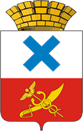 Администрация Городского округа «город Ирбит»Свердловской областиПОСТАНОВЛЕНИЕот 28 июня 2024 года № 1258-ПАг. Ирбит	О внесении изменений в муниципальную программу «Развитие сферы культуры в Городском округе «город Ирбит» Свердловской области до 2028 года», утвержденную постановлением администрации Городского округа «город Ирбит» Свердловской области от 29.12.2023 № 2375-ПА (в редакции от 29.03.2024 № 545-ПА)В целях повышения качества бюджетного процесса и эффективности бюджетных расходов, реализации программно-целевого метода формирования бюджета, в соответствии со статьей 179 Бюджетного Кодекса Российской Федерации, положением о бюджетном процессе в Городском округе «город Ирбит» Свердловской области, утвержденным решением Думы Муниципального образования город Ирбит от 29.10.2020 № 245 (с изменениями), постановлением администрации Муниципального образования город Ирбит от 11.09.2013 № 2101 «Об утверждении Порядка формирования и реализации муниципальных программ Городского округа «город Ирбит» Свердловской области» (с изменениями), постановлением администрации Городского округа «город Ирбит» Свердловской области от 30.08.2023 № 1447-ПА «Об утверждении перечней муниципальных программ Городского округа «город Ирбит» Свердловской области», решением Думы Городского округа «город Ирбит» Свердловской области от 21.12.2023     № 115 «О бюджете Городского округа «город Ирбит» Свердловской области на 2024 год и плановый период 2025 и 2026 годов» (с изменениями), руководствуясь Уставом Городского округа «город Ирбит» Свердловской области, администрация Городского округа «город Ирбит» Свердловской областиПОСТАНОВЛЯЕТ:1. Внести изменения в муниципальную программу «Развитие сферы культуры в Городском округе «город Ирбит» Свердловской области до 2028 года», утвержденную постановлением администрации Городского округа «город Ирбит» Свердловской области от 29.12.2023 № 2375-ПА (в редакции от 29.03.2024 № 545-ПА), изложив её в новой редакции (прилагается).           2.  Отделу организационной работы и документообеспечения администрации Городского округа «город Ирбит» Свердловской области организовать размещение настоящего постановления на официальном сайте администрации Городского округа «город Ирбит» Свердловской области» (www.moirbit.ru).Глава Городского округа«город Ирбит» Свердловской области                                                                          Н.В. ЮдинУТВЕРЖДЕНА постановлением администрации Городского округа «город Ирбит» Свердловской области от 29.12.2023 № 2375-ПА (в редакции от 29.03.2024 № 545-ПА, от 28.06. 2024 № 1258-ПА)«О внесении изменений в муниципальную программу «Развитие сферы культуры в Городском округе «город Ирбит» Свердловской области до 2028 года»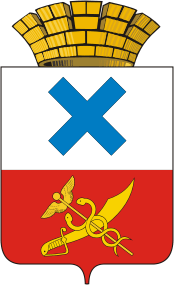 МУНИЦИПАЛЬНАЯ ПРОГРАММА «Развитие сферы культуры в Городском округе «город Ирбит» Свердловской области до 2028 года»г. Ирбит, 2023 годПАСПОРТ МУНИЦИПАЛЬНОЙ ПРОГРАММЫ«Развитие сферы культуры в Городском округе «город Ирбит» Свердловской области до 2028 года»Раздел 1. Характеристика и анализ текущего состояния сферы социально – экономического развития Городского округа «город Ирбит» Свердловской областиSwot-анализ современного состояния и развития сферы культуры1.2 Анализ проблем, тормозящих развитие сферы культуры на территории города Ирбита1.3. Целесообразность решения проблем программным методомКак показывает вышеприведенный анализ, культурный потенциал города Ирбита необычайно велик. Современным стратегическим направлением культурной политики России в интересах устойчивого развития является формирование человеческого потенциала. Современный тип личности не может сформироваться без образовательных, эстетических, духовно-нравственных компонентов. В условиях кризисного существования общества социальная значимость культуры обостряется, так как усиливается потребность общества в стабилизирующем факторе развития, каковым является культура. Таким образом, в практической реализации общественного реформирования необходим стратегический поворот в сторону максимального учета социокультурной составляющей. Экономический рост России невозможен без изменения социокультурных стандартов, этических и эстетических стереотипов населения, создания культурных смыслов и культурных кодов. В составе социологически выверенных прогностических тенденций культурной политики органов власти, учреждений культуры и общественных организаций, определяющее значение принадлежит правовым и морально-нравственным обязательствам всех структур за сохранение и развитие духовной культуры и традиций региона, территории. В широком смысле культура может пониматься как конечный итог и цель развития, делающая осмысленным само существование человека. С другой стороны, культура в определенном смысле и средство развития. Вклад культуры в развитие можно рассматривать и с чисто экономической точки зрения. Культура является неотъемлемой частью культурной индустрии, экономический потенциал которой подпитывается ростом спроса на культурные товары и услуги. Сфера культуры имеет собственный экономический потенциал и вносит свою лепту в экономику страны. Она является привлекательной сферой для инвестиций и сама обладает инвестиционным потенциалом развития экономики. Она имеет свои автономные рынки и, наконец, создает рабочие места. Это прямой вклад сферы культуры в экономику.Стратегическими целями культурной политики государства являются:- сохранение культурного потенциала и культурного наследия страны, обеспечение преемственности развития российской культуры наряду с поддержкой многообразия культурной жизни, культурных инноваций;- обеспечение единства культурного пространства, равных возможностей для жителей различных территорий страны и представителей разных социальных групп для получения доступа к культурным ценностям, создание условий для диалога культур в многонациональном государстве;- формирование ориентации личности и социальных групп на ценности, обеспечивающие успешную модернизацию российского общества.Для достижения этих целей предстоит, наращивая бюджетное финансирование сферы культуры, провести реформирование её организационно-экономического механизма. Такие реформы должны быть направлены на обеспечение реального доступа граждан к участию в культурной жизни, более рациональное расходование бюджетных средств и использование находящегося в сфере культуры государственного или муниципального имущества, а также на создание условий для привлечения в сферу культуры дополнительных ресурсов из негосударственного сектора.Повышение эффективности расходования бюджетных средств в сфере культуры предполагает:- последовательное внедрение программно-целевых, контрактных и инвестиционных методов финансирования учреждений культуры;- концентрацию бюджетных средств на наиболее приоритетных направлениях культурной политики, отвечающих стратегическим целям развития культуры;- введение системы финансового планирования, обеспечивающей учет всех источников доходов государственных и муниципальных учреждений культуры и направлений их использования;- создание общероссийских систем мониторинга состояния и использования памятников истории и культуры, хранения предметов музейного фонда и книжных памятников;- внедрение современных методов контроля за целевым и эффективным расходованием бюджетных средств;- обеспечение прозрачности финансовых потоков в некоммерческой сфере культуры, включая обязательность публикации органами управления, государственными и муниципальными организациями культуры отчетов о расходовании бюджетных и внебюджетных средств и проведении конкурсов;- создание попечительских советов, осуществляющих функции общественного надзора за финансово-хозяйственной деятельностью учреждений культуры, предоставление грантов главы территории  Городского округа «город Ирбит» Свердловской области   для поддержки значимых для социокультурного развития территории  Городского округа «город Ирбит» Свердловской области   проектов организаций культуры и искусства в сфере театрального, музыкального, хореографического искусства.Подпрограмма «Развитие сферы культуры и искусства на территории Городского округа «город Ирбит» Свердловской области   до 2028 года» является логическим продолжением муниципальной программы «Развитие сферы культуры в Городском округе «город Ирбит» Свердловской области до 2028 года» и сохраняет относительную непрерывность процесса формирования культурной политики на территории муниципального образования.Направления реализации программы приведены в подпрограммах 1, 2 муниципальной программы (приложения № 1-2).Цели и задачи муниципальной программы направлены на достижение основных показателей и соответствуют комплексной программе, утвержденной постановлением   Правительства   Свердловской области  от 26.12.2018 № 977-ПП «Об утвержденной комплексной программы «Развитие Городского округа «город Ирбит» Свердловской области на 2018-2025 годы», Стратегии социально-экономического развития Муниципального образования город Ирбит», утвержденной решением Думы Муниципального образования город Ирбит от 25.10.2018 № 90 «Об утверждении Стратегии социально – экономического развития муниципального образования город Ирбит». Раздел 2. Цели и задачи, целевые показатели реализации муниципальной программыЦели и задачи муниципальной программы, планируемые целевые показатели реализации муниципальной программы «Развитие сферы культуры в Городском округе «город Ирбит» Свердловской области до 2028 года» приведены в приложении № 3 к муниципальной программе «Развитие сферы культуры в Городском округе «город Ирбит» Свердловской области   до 2028 года»; Приложение № 3 к муниципальной программе сформировано по форме согласно Приложению № 2 к Порядку формирования и реализации муниципальных программ Городского округа «город Ирбит» Свердловской области, утвержденному постановлением администрации Муниципального образования город Ирбит от 11.09.2013 № 2101 «Об утверждении Порядка формирования и реализации муниципальных программ Городского округа «город Ирбит» Свердловской области (с изменениями).Раздел 3. План мероприятий по выполнению муниципальной программыВ рамках муниципальной программы предусмотрена реализация мероприятий, которые сформированы в соответствии с целями и задачами ее реализации.План мероприятий муниципальной программы приведен в приложении № 4 к муниципальной программе «Развитие сферы культуры в Городском округе «город Ирбит» Свердловской области до 2028 года годы» по форме согласно приложению   № 3 к Порядку формирования и реализации муниципальных программ Городского округа «город Ирбит» Свердловской области, утвержденному постановлением администрации Городского округа «город Ирбит» Свердловской области от 11.09.2013 № 2101 «Об утверждении Порядка формирования и реализации муниципальных программ Городского округа «город Ирбит» Свердловской области (с изменениями).Выполнение работ, поставка товаров и оказание услуг, необходимых 
для осуществления мероприятий по подпрограммам 1,2 осуществляются юридическими и физическими лицами, которые выявляются в соответствии 
с законодательством Российской Федерации о размещении заказов на поставки товаров, выполнение работ, оказание услуг для государственных и муниципальных нужд и определяются в государственных и муниципальных контрактах.Учреждениям, подведомственным администрации Городского округа «город Ирбит» Свердловской области, а также Управлению культуры, физической культуры и спорта Городского округа «город Ирбит» Свердловской области, предоставляются субсидии на финансовое обеспечение выполнения муниципального задания, а также, в случае необходимости, предоставляются субсидии на иные цели.Управление культуры, физической культуры и спорта Городского округа «город Ирбит» Свердловской области как ответственный исполнитель муниципальной программы осуществляет следующие функции:1) организует выполнение мероприятий муниципальной программы, осуществляет их реализацию и мониторинг, обеспечивает эффективное использование средств, выделяемых на реализацию муниципальной программы;2) осуществляет полномочия главного распорядителя бюджетных средств, предусмотренных на реализацию муниципальной программы;3) осуществляет ведение отчетности по реализации муниципальной программы и направляет в отдел экономического развития администрации Городского округа «город Ирбит» Свердловской области ежеквартально в течение 15 дней после окончания отчетного периода отчет о реализации муниципальной программы по формам отчетности, определенным Порядком формирования и реализации муниципальных программ Городского округа «город Ирбит» Свердловской области», утвержденным постановлением администрации Муниципального  образования город  Ирбит от 11.09.2013 № 2101 «Об утверждении Порядка формирования и реализации муниципальных программ Городского округа «город Ирбит» Свердловской области (с изменениями).4) осуществляет при необходимости корректировку муниципальной программы, в соответствии с Порядком формирования и реализации муниципальных программ Городского округа «город Ирбит» Свердловской области, утвержденным постановлением администрации Муниципального образования город Ирбит от 11.09.2013 № 2101 «Об утверждении Порядка формирования и реализации муниципальных программ Городского округа «город Ирбит» Свердловской области (с изменениями).   	     Приложение № 1 к муниципальной программе «Развитие    сферы культуры в Городском округе    «город Ирбит» Свердловской области до 2028 года»ПОДПРОГРАММА 1«Развитие сферы культуры и искусства в Городском округе «город Ирбит» Свердловской области до 2028 года»МУНИЦИПАЛЬНОЙ ПРОГРАММЫ «Развитие сферы культуры в Городском округе «город Ирбит» Свердловской области город Ирбит до 2028 года»                                                        г. Ирбит, 2023 год                ПАСПОРТ ПОДПРОГРАММЫ 1«Развитие сферы культуры и искусства в Городском округе «город Ирбит» Свердловской области до 2028 года»МУНИЦИПАЛЬНОЙ ПРОГРАММЫ«Развитие сферы культуры в Городском округе «город Ирбит» Свердловской области до 2028 года»Раздел 1. Характеристика и анализ текущего состояния сферы социально – экономического развития Городского округа «город Ирбит» Свердловской области1.1. Анализ текущего состояния развития сферы культуры Характеристика инфраструктуры отраслиНа территории города Ирбита реализуют деятельность 4 муниципальных учреждений культуры. Из них 2 – бюджетных учреждения культуры, 2 – автономных. Три учреждения имеют историю развития свыше 130 лет.Раздел 2. Цели и задачи, целевые показатели реализации подпрограммы 1Цель  подпрограммы:	Цель 1. Создание  условий для устойчивого развития культуры  и искусства на территории Городского округа «город Ирбит» Свердловской области.Для достижения поставленной цели необходимо решить следующие задачи:Задача 1. Повышение доступности и качества услуг, оказываемых населению в сфере культуры.Задача 2. Создание условий для сохранения и развития кадрового и творческого потенциала сферы культуры.Значения целевых показателей подпрограммы 1 представлены в Приложении № 3 к программе «Развитие сферы культуры и искусства в  Городском округе «город Ирбит» Свердловской области до 2028 года» по форме согласно приложению № 2 к Порядку формирования и реализации муниципальных программ Городского округа «город Ирбит» Свердловской области, утвержденному постановлением администрации Муниципального образования город Ирбит от 11.09.2013  № 2101 «Об утверждении Порядка формирования и реализации муниципальных программ Городского округа «город Ирбит» Свердловской области (с изменениями).Раздел 3. План мероприятий по выполнению подпрограммы 1Для обеспечения достижения заявленных целей и решения поставленных задач в рамках подпрограммы 1 предусмотрена реализация мероприятий, которые  сформированы в соответствии с целями и задачами ее реализации.План мероприятий подпрограммы 1 приведен в приложении № 4 к муниципальной программе «Развитие сферы культуры в Городском округе «город Ирбит» Свердловской области до 2028 года»  по форме согласно приложению № 3 к Порядку формирования и реализации муниципальных программ Городского округа «город Ирбит», утвержденному постановлением администрации Муниципального образования город Ирбит от 11.09.2013 № 2101 «Об утверждении Порядка формирования и реализации муниципальных программ Городского округа «город Ирбит» Свердловской области» (с изменениями).Выполнение работ, поставка товаров и оказание услуг, необходимых 
для осуществления мероприятий подпрограммы 1 «Развитие сферы культуры и искусства в Городском округе «город Ирбит» Свердловской области до 2028 года» осуществляются юридическими и физическими лицами, которые выявляются в соответствии с законодательством Российской Федерации о размещении заказов на поставки товаров, выполнение работ, оказание услуг для государственных и муниципальных нужд и определяются в государственных и муниципальных контрактах.Учреждениям, подведомственным администрации Городского округа «город Ирбит» Свердловской области, а также Управлению культуры, физической культуры и спорта Городского округа «город Ирбит» Свердловской области, предоставляются субсидии на финансовое обеспечение выполнения муниципального задания, а также, в случае необходимости, предоставляются субсидии на иные цели.Управление культуры, физической культуры и спорта Городского округа «город Ирбит» Свердловской области как ответственный исполнитель подпрограммы 1 «Развитие сферы культуры и искусства в Городском округе «город Ирбит» Свердловской области до 2028 года» осуществляет следующие функции:1) организует выполнение мероприятий подпрограммы 1, осуществляет их реализацию и мониторинг, обеспечивает эффективное использование средств, выделяемых на реализацию подпрограммы 1;2) осуществляет полномочия главного распорядителя бюджетных средств, предусмотренных на реализацию подпрограммы 1;3) осуществляет ведение отчетности по реализации подпрограммы 1 и направляет в отдел экономического развития администрации Городского округа  «город Ирбит»  Свердловской  области  ежеквартально   в течение 15 дней после окончания отчетного периода отчет о реализации муниципальной программы по формам отчетности, определенным Порядком формирования и реализации муниципальных программ Городского округа «город Ирбит» Свердловской области, утвержденному постановлением администрации Муниципального образования город Ирбит от 11.09.2013 № 2101 «Об утверждении Порядка формирования и реализации муниципальных программ Городского округа «город Ирбит» Свердловской области (с изменениями). 4) осуществляет при необходимости корректировку подпрограммы 1, в соответствии с Порядком формирования и реализации муниципальных программ Городского округа «город Ирбит» Свердловской области, утвержденному постановлением администрации Муниципального образования город Ирбит от 11.09.2013 № 2101 «Об утверждении Порядка формирования и реализации муниципальных программ Городского округа «город Ирбит» Свердловской области (с изменениями).                                                                                       Приложение № 2к муниципальной программе «Развитие сферы культуры в Городском округе «город Ирбит» Свердловской области до 2028 года»ПОДПРОГРАММА 2«Обеспечение реализации муниципальной программы «Развитие сферы культуры в Городском округе «город Ирбит» Свердловской области до 2028 года»МУНИЦИПАЛЬНОЙ ПРОГРАММЫ «Развитие сферы культуры в Городском округе «город Ирбит» Свердловской области до 2028 года»г. Ирбит, 2023 годПАСПОРТ ПОДПРОГРАММЫ 2 «Обеспечение реализации муниципальной программы «Развитие сферы культуры в Городском округе «город Ирбит» Свердловской области до 2028 года»МУНИЦИПАЛЬНОЙ ПРОГРАММЫ«Развитие сферы культуры в Городском округе «город Ирбит» Свердловской области до 2028 года»Раздел 1. Характеристика и анализ текущего состояния сферы социально – экономического развития Городского округа «город Ирбит» Свердловской областиПолномочия органов местного самоуправления по решению вопросов местного значения в области культуры осуществляет Управление культуры, физической культуры и спорта Городского округа «город Ирбит» Свердловской области.1.1 Основные показатели, характеризующие деятельность органа местного самоуправления в сфере культуры1.2 Анализ проблем, тормозящих развитие сферы культуры на территории города Ирбита             Раздел 2. Цели и задачи, целевые показатели реализации подпрограммы  2Цель подпрограммы: обеспечение реализации муниципальной программы «Развитие сферы культуры Городского округа «город Ирбит» Свердловской области до 2028 года».Для достижения поставленной цели необходимо решить следующую задачу:Задача 3. Совершенствование организационных, экономических и правовых механизмов развития культуры.Данные приоритетные направления на достижение поставленных целей сформулированы в приложении № 3 к программе «Развитие сферы культуры в Городском округе «город Ирбит» Свердловской области до 2028 года» по форме согласно Приложению № 2 к Порядку формирования и реализации муниципальных программ Городского округа «город Ирбит» Свердловской области, утвержденному постановлением администрации Муниципального образования город Ирбит от 11.09.2013 № 2101 «Об утверждении Порядка формирования и реализации муниципальных программ Городского округа «город Ирбит» Свердловской области (с изменениями).Раздел 3. План мероприятий по выполнению подпрограммы 2План мероприятий подпрограммы 2 «Обеспечение реализации муниципальной программы «Развитие сферы культуры в Городском округе «город Ирбит» Свердловской области до 2028 года» приведен в приложении № 4 к муниципальной программе «Развитие сферы культуры в Городском округе «город Ирбит» Свердловской области до 2028 года» по форме согласно Приложению № 3 к Порядку формирования и реализации муниципальных программ Городского округа «город Ирбит» Свердловской области, утвержденным постановлением администрации  Муниципального  образования город  Ирбит от 11.09.2013 № 2101 «Об утверждении Порядка формирования и реализации муниципальных программ Городского округа «город Ирбит» Свердловской области (с изменениями).Выполнение работ, поставка товаров и оказание услуг, необходимых 
для осуществления мероприятий подпрограммы 2 «Обеспечение реализации муниципальной программы «Развитие сферы культуры в Городском округе «город Ирбит» Свердловской области до 2028 года», осуществляются юридическими и физическими лицами, которые выявляются соответствии с законодательством Российской Федерации о размещении заказов на поставки товаров, выполнение работ, оказание услуг для государственных и муниципальных нужд и определяются в государственных и муниципальных контрактах.Учреждениям, подведомственным администрации Городского округа «город Ирбит» Свердловской области, а также Управлению культуры, физической культуры и спорта Городского округа «город Ирбит» Свердловской области, предоставляются субсидии на финансовое обеспечение выполнения муниципального задания, а также, в случае необходимости, предоставляются субсидии на иные цели.Управление культуры, физической культуры и спорта Городского округа «город Ирбит» Свердловской области как ответственный исполнитель подпрограммы 2 «Обеспечение реализации муниципальной программы «Развитие сферы культуры в Городском округе «город Ирбит» Свердловской области до 2028 года» осуществляет следующие функции:1) организует выполнение мероприятий подпрограммы 2, осуществляет их реализацию и мониторинг, обеспечивает эффективное использование средств, выделяемых на реализацию подпрограммы 2;2) осуществляет полномочия главного распорядителя бюджетных средств, предусмотренных на реализацию подпрограммы 2;3) осуществляет ведение отчетности по реализации подпрограммы 2 и направляет в отдел экономического развития администрации Городского округа «город Ирбит» Свердловской области ежеквартально в течение 15 дней после окончания отчетного периода отчет о реализации муниципальной программы по формам отчетности, определенным Порядком формирования и реализации муниципальных программ Городского округа «город Ирбит» Свердловской области, утвержденным постановлением администрации Муниципального образования город Ирбит от 11.09.2013  № 2101 «Об утверждении Порядка формирования и реализации муниципальных программ Городского округа «город Ирбит» Свердловской области (с изменениями), с приложением пояснительной записки;4) осуществляет при необходимости корректировку подпрограммы 2, в соответствии с Порядком формирования и реализации муниципальных программ Городского округа «город Ирбит» Свердловской области, утвержденному постановлением администрации Муниципального образования город Ирбит от 11.09.2013 года № 2101 «Об утверждении Порядка формирования и реализации муниципальных программ Городского округа «город Ирбит» Свердловской области (с изменениями).Используются следующие сокращения:- МАУ «Ирбитская ярмарка» - Муниципальное автономное учреждение Городского округа «город Ирбит» Свердловской области «Ирбитская ярмарка»;- МАУ  «Мотодом» - Муниципальное автономное учреждение Городского округа «город Ирбит» Свердловской области «Мотодом»;- МАУ «Центр молодежи» - Муниципальное автономное учреждение Городского округа «город Ирбит» Свердловской области «Центр молодежи»;- МАУ «Центр развития культуры, физической культуры и спорта» - Муниципальное автономное учреждение Городского округа «город Ирбит» Свердловской области «Центр развития культуры, физической культуры и спорта»;- МБУК «Библиотечная система» - Муниципальное бюджетное учреждение культуры Городского округа «город Ирбит» Свердловской области «Библиотечная система»;- МАУК «ДК им. Костевича» - Муниципальное автономное учреждение культуры Городского округа «город Ирбит» Свердловской области «Дворец культуры имени В.К. Костевича»;- МАУК «Ирбитский драматический театр» - Муниципальное автономное учреждение культуры Городского округа «город Ирбит» Свердловской области «Ирбитский драматический театр им. А.Н. Островского»;- МБУК «Историко – этнографический музей» - Муниципальное бюджетное учреждение культуры Городского округа «город Ирбит» Свердловской области «Историко – этнографический музей».Приложение № 3 к муниципальной программе
«Развитие сферы культуры в Городском округе «город Ирбит» Свердловской области до 2028 года»ЦЕЛИ, ЗАДАЧИ И ЦЕЛЕВЫН ПОКАЗАТЕЛИреализации муниципальной программы «Развитие сферы культуры в Городском округе «город Ирбит» Свердловской области Ирбит до 2028 года»Ответственный исполнитель        муниципальной программы        Управление культуры, физической культуры и спорта Городского округа «город Ирбит» Свердловской областиСроки реализации                 муниципальной программы        2024-2028 годыЦели и задачи                    муниципальной программы        Цели программы:Цель 1. Создание условий для устойчивого развития культуры и искусства на территории Городского округа «город Ирбит» Свердловской области.Цель 2. Обеспечение реализации муниципальной программы «Развитие сферы культуры Городского округа «город Ирбит» Свердловской области до 2028 года».Задачи программы:Задача 1. Повышение доступности и качества услуг, оказываемых населению в сфере культуры.Задача 2. Создание условий для сохранения и развития кадрового и творческого потенциала сферы культуры.Задача 3. Совершенствование организационных, экономических и правовых механизмов развития культуры.Перечень подпрограмм             муниципальной программы        (при их наличии)                 Подпрограмма 1 «Развитие сферы культуры и искусства в Городском округе «город Ирбит» Свердловской области до 2028 года».Подпрограмма 2 «Обеспечение реализации муниципальной программы «Развитие сферы культуры в Городском округе «город Ирбит» Свердловской области до 2028 года».Перечень основных                целевых показателей              муниципальной программы        Целевой показатель 1. Количество посещений театрально-концертных мероприятий.Целевой показатель 2.  Количество посещений муниципальных музеев на территории Городского округа «город Ирбит» Свердловской области.Целевой показатель 3. Численность участников культурно-досуговых мероприятий.Целевой показатель 4. Интенсивность обновления текущего репертуара театра (количество новых театральных постановок).Целевой показатель 5. Количество клубных формирований в учреждениях культуры.Целевой показатель 6.Количество участников клубных формирований учреждений культуры.Целевой показатель 7.   Количество посещений муниципальных библиотек на территории Городского округа «город Ирбит» Свердловской области, в том числе обращений удаленных пользователей.Целевой показатель 8.Количество новых поступлений в фонды муниципальных библиотек в расчете на 1000 жителей Городского округа «город Ирбит» Свердловской области.Целевой показатель 9.Предоставление доступа к справочно-поисковому аппарату библиотек, базам данных, к оцифрованным изданиям, хранящимся в библиотеках, в том числе к фонду редких книг.Целевой показатель 10.Соотношение средней заработной платы работников учреждений культуры к средней заработной плате по экономике Свердловской области.Целевой показатель 11. Доля специалистов отрасли, прошедших переподготовку и повышение квалификации, по отношению к общему числу специалистов.Целевой показатель 12. Уровень удовлетворенности населения Городского округа «город Ирбит» Свердловской области качеством и доступностью предоставляемых муниципальных услуг в сфере культуры.Целевой показатель 13.Доля средств от приносящей доход деятельности в фонде заработной платы по работникам учреждений культурыОбъемы финансирования            муниципальной программы        по годам реализации, тыс. рублей ВСЕГО: 1 453 779,186              в том числе: (по годам реализации)     2024 год – 267 391,6512025 год – 285 066,4972026 год – 300 140,3462027 год – 300 840,3462028 год – 300 340,346из них:                       федеральный бюджет:  0,000                  в том числе: (по годам реализации) 2024 год – 0,0002025 год – 0,0002026 год – 0,0002027 год – 0,0002028 год – 0,000областной бюджет: 8 867,900в том числе: (по годам реализации) 2024 год – 8 867,9002025 год – 0,0002026 год – 0,0002027 год – 0,0002028 год – 0,000местный бюджет: 1 444 911,286                в том числе: (по годам реализации)     2024 год – 258 523,7512025 год – 285 066,4972026 год – 300 140,3462027 год – 300 840,3462028 год – 300 340,346Адрес размещения муниципальной программы в сети Интернет        www.moirbit.ru www.kulturairbit.ru#G0Сильные стороны развития Слабые стороны развития Уникальное материальное и нематериальное культурно-историческое наследие.В городе идет динамичный процесс создания памятных знаков, на особо значимых исторических местах города.Проведена реконструкция Торговой площади. Благоустраиваются общественные территории.Заменены бюсты героев Советского Союза.С 2018 года при поддержке Губернатора Свердловской области проведены масштабные работы по капитальному ремонту Дворца культуры им. В.К. Костевича, 2021 год – год начала реставрации здания Ирбитского драматического театра. Проводится ежегодная планомерная работа по восстановлению жилых домов памятников объектов культурного наследия.  Сохранение культурно-исторического наследия территории не поддерживалось долгие годы финансированием из регионального и федерального бюджета, что привело к возникшему риску потери уникальности и самобытности культурного наследия Ирбита.Большинство памятников находятся в неудовлетворительном и аварийном состоянии. С 2018 года и по настоящее время продолжается ремонт и восстановление объектов культурного наследия. При поддержке областного бюджета восстановлены восемь жилых домов, имеющих статус памятника истории и культуры.10 % недвижимых памятников истории и культуры находятся в эксплуатации учреждений культуры; большинство из них находятся также в неудовлетворительном состоянии. Широкая сеть культурной инфраструктуры провинциального города.   На 01.01.2024 г.  на территории  Городского округа «город Ирбит» Свердловской области  реализуют деятельность 4 муниципальных учреждения культуры:- МАУК «ДК им. Костевича»;- МАУК «Ирбитский драматический театр»;- МБУК «Библиотечная система;- МБУК «Историко – этнографический музей».На 01.01.2024 года здания театра, библиотеки, музея требуют текущего ремонта. Модернизация материально-технической базы учреждений осуществляется крайне медленными темпами и заметно отстает от качественного роста творческого потенциала учреждений.Высокий потенциал творческих коллективов Ирбита является одним из привлекательных элементов культуры.За 2023 год творческие коллективы Дворца культуры приняли участие в конкурсных мероприятиях, направленных на выявление и поддержку одаренных участников и стали победителями престижных международных и всероссийских фестивалей, проходивших в г. Сочи, г. Москва, г. Екатеринбург и Свердловская область, где достойно представили родной город.  Общее число заслуженных наград – 32, из них: международных - 9, всероссийских – 2, областных - 19 и межрегиональных – 2.Из тринадцати коллективов любительского художественного творчества ДК им. В.К. Костевича 7 коллективов являются дипломантами фестивалей и конкурсов различного уровня.  Исполнительские и постановочные возможности народных, образцовых коллективов, их фестивально-конкурсная и концертная деятельность являются образцом для всех коллективов любительского художественного творчества и это в очередной раз, подтвердили театральная студия «Мы», театр танцевальных миниатюр «Лазурит, детский музыкальный театр «Лукоморье»,  вокальная студия «Камертон», творческое объединение «Элита», народный коллектив любительского художественного творчества коллектив народного танца «Уралочка», народный коллектив любительского художественного творчества Ансамбль  русской песни «Сударушка».В первом полугодии 2023 года состоялось открытие кинотеатра «Урал».26 августа в рамках всероссийской акции «Ночь кино» состоялось официальное открытие кинотеатра «Урал» после капитального ремонта и обновления зала ожидания, кассовой зоны, гардероба,  что позволит получить дополнительный, полноценный и приятный отдых жителям города.С 13 по 17 июня 2023 года Ирбитский драматический театр провел XII  межрегиональный театральный фестиваль «Ирбитские подмостки 2023». Показы спектаклей проводились на трёх сценических площадках города. 22 июня Ирбитский драматический театр принял участие в XVI международном театральном фестивале «Коляда-Plays» в г. Екатеринбурге, со спектаклем «Угонщица» А. Еньшин.В городе сформированы традиции значимых культурных проектов.  Сформированы традиции и календарь городских и областных социально-культурных акций, фестивальных программ: - проведение межрегионального театрального фестиваля «Ирбитские подмостки»; фестиваля ландшафтного театра (в рамках проведения «Ирбитской ярмарки»);- реализация социально-культурных проектов «Ирбитская ярмарка»; - фестиваль мотокультуры «Мотофест»; - «Ночь музеев»; - «Библионочь». Событийные мероприятия в сфере культуры имеют положительную динамику социально-экономической эффективности.Неудовлетворительная динамика выделения бюджетных ассигнований на реализацию культурных проектов не позволяет реализовать инновационные проекты, снижает потенциальный уровень социальной эффективности проектов.Динамичная и последовательная работа по интеграции культуры города в межрегиональное и международное культурное пространство, налаживание межрегиональных и международных связей.Отсутствие системного механизма поддержки международных и межрегиональных культурных проектов искусственно сдерживает интеграцию культуры Ирбита в межрегиональное и международное культурное пространство, продвижение историко-культурного потенциала города на межрегиональном и международном уровне.Актуальные проблемы в развитии сферыВозможные пути решения проблемМатериально-техническая база учреждений культуры нуждается в серьезных и последовательных вложениях для проведения ремонтных работ и модернизации.В целях обеспечения безопасности предоставления и дальнейшего развития культурных услуг необходимо в кратчайшие сроки провести модернизацию материально-технической базы учреждений культуры. 	ВозможностиУгрозыАдминистративная реформа привела к децентрализации управления сферой. Ключевые полномочия в управлении культурной политикой переданы в органы местного самоуправления.Органы местного самоуправления могут проводить самостоятельную культурную политику с учетом территориальной специфики.Неравномерное развитие территорий приводит к различию в положении сферы культуры. 10% территорий Российской Федерации  имеют профицитные бюджеты, остальные – дефицитные. Ирбит является дотационной территорией.Высокий стратегический потенциал города для успешного развития сферы культуры (историко-культурное наследие, уникальность природно-культурных ландшафтов, богатый творческий потенциал, в городе собраны уникальные музейные коллекции мирового и регионального уровня, собрана огромная коллекция уникальных редких книг и печатных изданий).Сокращение бюджетных расходов на развитие сферы культуры. Как следствие – высокий риск потери уникальности и самобытности культуры Ирбита. Более интенсивное использование объектов  культурного наследия в создании культурных благ. Стремительный процесс утраты архитектурно-градостроительного наследия. Ирбит относится  к III категории исторических городов России по ценности их архитектурно-градостроительного наследия (исторические города регионального значения, наследие которых обосновывает их выделение из общего списка и нуждается в сохранении и использовании его как градостроительного наследия). Такие исторические города менее привлекательны для государства и, как следствие, происходит их некоторая экономическая дискриминация.  В апреле 2023 года министр культуры Российской Федерации подписал приказ от 04.04.2023 № 839, согласно которому перечень исторических городов России был сокращён более чем на порядок. У города Ирбита, как дотационной территории, нет возможности выделять ассигнования на ведение изыскательских и реставрационных работ.Привлечение в сферу культуры новых кадров, обладающих современными профессиональными компетенциямиНизкий социальный престиж отрасли в территории. Отсутствие жилищных условий; условий, стимулирующих высокопрофессиональную творческую деятельность. Отсутствие капиталовложений в инновации в сфере культуры. Как следствие – высокий риск утраты привлекательности территории для молодых специалистов.Динамично и последовательно ведется работа по интеграции культуры города в международное культурное пространство, налаживание международных связейДотационность территорииРеализация Федерального закона от 8 мая 2010 года  № 83-ФЗ «О внесении изменений в отдельные законодательные акты Российской Федерации в связи с совершенствованием правового положения государственных (муниципальных) учреждений»; переход к новому типу бюджетных учреждений; расширение финансовой самостоятельности учреждений культуры.В связи с переходом на тип - автономные учреждения - Дворца и театра, -бюджетные учреждения – библиотеки и музея, расширилась финансово-хозяйственная самостоятельность этих учреждений. Но, в связи с низкой платежеспособностью населения, доходов от оказанных услуг учреждениями недостаточно для содержания учреждения, не говоря уже о развитии МТБ за счет платных услуг. Увеличивается лишь ответственность руководителей учреждений.Федеральная и региональная политика реформирования сферы культуры, изменения в отраслях социальной сферы, направленных на повышение эффективности культуры, уровня развития культурной сферы и повышение заработной платы работников учреждений культуры.Перевод деятельности учреждений культуры на уровень муниципальных услуг в рамках муниципальных заданий может неизбежно сказаться на развитии сферы культуры как стратегического фундамента развития территории.Ответственный исполнитель        муниципальной программы / подпрограммы       Управление культуры, физической культуры и спорта Городского округа «город Ирбит» Свердловской областиСроки реализации                 муниципальной программы/ подпрограммы        2024-2028 годыЦели и задачи                    муниципальной программы/ подпрограммы        Цель подпрограммы:Цель 1. Создание  условий для устойчивого развития культуры  и искусства на территории Городского округа «город Ирбит» Свердловской области.Задачи подпрограммы:Задача 1. Повышение доступности и качества услуг, оказываемых населению в сфере культуры.Задача 2. Создание условий для сохранения и развития кадрового и творческого потенциала сферы культуры.Перечень подпрограмм             муниципальной программы        (при их наличии)                 -Перечень основных                целевых показателей              муниципальной программы / подпрограммы        Целевой показатель 1. Количество посещений театрально-концертных мероприятий.Целевой показатель 2.  Количество посещений муниципальных музеев на территории Городского округа «город Ирбит» Свердловской области.Целевой показатель 3. Численность участников культурно-досуговых мероприятий.Целевой показатель 4 . Интенсивность обновления текущего репертуара театра (количество новых театральных постановок).Целевой показатель 5. Количество клубных формирований в учреждениях культуры.Целевой показатель 6.Количество участников клубных формирований учреждений культуры.Целевой показатель 7.   Количество посещений муниципальных библиотек на территории Городского округа «город Ирбит» Свердловской области, в том числе обращений удаленных пользователей.Целевой показатель 8.Количество новых поступлений в фонды муниципальных библиотек в расчете на 1000 жителей Городского округа «город Ирбит» Свердловской области.Целевой показатель 9.Предоставление доступа к справочно-поисковому аппарату библиотек, базам данных, к оцифрованным изданиям, хранящимся в библиотеках, в том числе к фонду редких книг.Целевой показатель 10.Соотношение средней заработной платы работников учреждений культуры к средней заработной плате по экономике Свердловской области.Целевой показатель 11. Доля специалистов отрасли, прошедших переподготовку и повышение квалификации, по отношению к общему числу специалистов.Объемы финансирования            муниципальной программы / подпрограммы        по годам реализации, тыс. рублей ВСЕГО: 1 162 081,977                            в том числе: (по годам реализации)     2024 год – 201 314,7202025 год – 232 176,2742026 год – 242 563,6612027 год – 243 263,6612028 год – 242 763,661из них:   федеральный бюджет:  0,000                                в том числе: (по годам реализации) 2024 год – 0,0002025 год – 0,0002026 год – 0,0002027 год – 0,0002028 год – 0,000областной бюджет: 8 867,900в том числе: (по годам реализации) 2024 год – 8 867,9002025 год – 0,0002026 год – 0,000 2027 год – 0,0002028 год  – 0,000местный бюджет:  1 153 214,077                            в том числе: (по годам реализации)     2024 год – 192 446,8202025 год – 232 176,2742026 год – 242 563,6612027 год – 243 263,6612028 год – 242 763,661Адрес размещения муниципальной программы/подпрограммы в сети Интернет        www.moirbit.ru www.kulturairbit.ruУчреждения культурыРазмещение. Основные характеристикиМузейМузей1. Муниципальное бюджетное учреждение культуры Городского округа «город Ирбит» Свердловской области «Историко-этнографический музей»Размещается в двух зданиях. Здание по ул. Кирова, 74 является памятников – объектом культурного наследия, общей площадью   454,5 кв.м.                                             Здание музея по ул. Кирова, 50 – 601.4 кв.м.                                                                       Характеристика фондов на 01.01.2024 года:  Основной фонд – 15 170 экспонатов.          Научно-вспомогательный фонд – 9 415 ед.хр. экспонатов. По состоянию на 01.01.2024 года:- доля экспонируемых музейных предметов основного фонда от общего количества музейных предметов основного фонда – 40,3 %;- музей и выездные выставки посетили          25 864  человек;- проведено 1 238 экскурсий;- организовано 32 культурно - досуговых и методических мероприятия;- общее число выставок и экспозиций – 69, в т.ч.:- постоянные экспозиции  - 29;- реализованные в первом полугодии 2023 года -  24;- действует 3 виртуальных экскурсии.БиблиотекаБиблиотека2. Муниципальное бюджетное учреждение культуры Городского округа «город Ирбит» Свердловской области «Библиотечная система»В состав учреждения входит 4 структурных подразделения – стационарные библиотеки.       По состоянию на 01.01.2024 года:- совокупный книжный фонд библиотек составил – 224 718 экз., из них редких   изданий – 1 537 экз.; - число посещений и обращений пользователями – 86 613;- организовано и проведено 1 312 культурно – просветительских мероприятий;- активно работают Центры общественного доступа к системе «Интернет», количество обращений  – 2 429 раза;- эффективно функционирует сайт учреждения и единственный в Свердловской области Краеведческий портал, общее количество удаленных пользователей составил – 74 334 раз;- количество записей, внесенных и отредактированных в электронный каталог -            1 248 записей, общее количество записей в сводном электронном каталоге составляет - 88 828 записей.     За 2023 год фонды Библиотечной системы пополнились на 3281 экземпляр новых изданий.Культурно-досуговое учреждениеКультурно-досуговое учреждение3. Муниципальное автономное учреждение культуры Городского округа «город Ирбит» Свердловской области «Дворец культуры имени В.К. Костевича»Специально выстроенное здание 1967 года постройки общей площадью 4 248,3 кв. м.  С 2019 года при поддержке Губернатора Свердловской области Е.В. Куйвашева капитальный ремонт и кардинальное изменение облика Дворца коснулось большого числа внутренних помещений здания. В первую очередь это большой зрительный зал и так называемый «паркет» - танцевальный зал, где проходят многие городские мероприятия. Существенно обновились вестибюли первого и второго этажей, кулуары, туалетные комнаты и лестничные марши. Завершены базовые работы по ремонту подвальных помещений и системы отопления, укрепление существующих конструкций здания. Завершен монтаж нового сценического, светового и звукового оборудования.    В рамках данного мероприятия проведен текущий ремонт кабинета и раздевалки ТО «Элита», выполнены работы по монтажу приточно-вытяжной системы вентиляции помещений кафе, ремонт помещений кинотеатра «Урал, оборудование для кинотеатра, выполнены работы по замене входных групп.По состоянию на 01.01.2024 года: - проведено 224 культурно-массовых мероприятий, которые посетили более 203 тысяч человек. - действует 19 клубных формирований, общее количество участников в которых 677 человек.ТеатрТеатр4. Муниципальное автономное учреждение культуры Городского округа «город Ирбит» Свердловской области «Ирбитский драматический театр им. А.Н. Островского»Специально выстроенное здание, памятник архитектуры 1845 года постройки. Восстановлено в 1953 году. Площадь 3 289,7 кв. м. С июля 2021 года театр приступил к 1-му этапу работ по сохранению объекта культурного наследия «Ирбитский драматический театр» - капитальному ремонту и реставрации здания.В рамках капитального ремонта подходят к завершению ремонтные работы театра 2-гo этапа. В 2023 году Ирбитский драматический театр открыл 178 театральный сезон. За 2023 год театр представил зрителю 221 спектакль. Количество зрителей 15 361 человек.Ответственный исполнитель        муниципальной программы / подпрограммы        Управление культуры, физической культуры и спорта Городского округа «город Ирбит» Свердловской областиСроки реализации                 муниципальной программы / подпрограммы        2024-2028 годыЦели и задачи                    муниципальной программы / подпрограммы        Цель подпрограммы:Цель 2. Обеспечение реализации муниципальной программы «Развитие сферы культуры в Городском округе «город Ирбит» Свердловской области до 2028 года»Задача подпрограммы:Задача 3. Совершенствование организационных, экономических и правовых механизмов развития культурыПеречень подпрограмм             муниципальной программы        (при их наличии)                 -Перечень основных                целевых показателей              муниципальной программы / подпрограммы        Целевой показатель 12. Уровень удовлетворенности населения Городского округа «город Ирбит» Свердловской области качеством и доступностью предоставляемых муниципальных услуг в сфере культуры.Целевой показатель 13.Доля средств от приносящей доход деятельности в фонде заработной платы по работникам учреждений культурыОбъемы финансирования            муниципальной программы        по годам реализации, тыс. рублей ВСЕГО: 291 697,209в том числе: (по годам реализации)     2024 год – 66 076,9312025 год – 52 890,2232026 год – 57 576,6852027 год – 57 576,6852028 год – 57 576,685из них:   федеральный бюджет:  0,000                                в том числе: (по годам реализации) 2024 год – 0,0002025 год – 0,0002026 год – 0,0002027 год – 0,0002028 год – 0,000областной бюджет: 0,000в том числе: (по годам реализации) 2024 год – 0,0002025 год – 0,0002026 год – 0,000 2027 год – 0,0002028 год  – 0,000местный бюджет: 291 697,209в том числе: (по годам реализации)     2024 год – 66 076,9312025 год – 52 890,2232026 год – 57 576,6852027 год – 57 576,6852028 год – 57 576,685Адрес размещения муниципальной программы в сети Интернет        www.moirbit.ru www.kulturairbit.ruНаименование показателяКоличественное выражение показателяКоличественное выражение показателяКоличественное выражение показателяКоличественное выражение показателяНаименование показателя2020202120222023Уровень фактической обеспеченности учреждениями культуры в муниципальном образовании от нормативной потребности (процентов):   1) клубами и учреждениями клубного типа  1001001001002) библиотеками       1001001001003)   3) музеями     100100100100Количество муниципальных служащих органа местного самоуправления по реализации полномочий в сфере культуры2222Актуальные проблемы в управлении сферой деятельностиВозможные пути решения проблемНа 01.01.2024 г. Управление культуры, физической культуры и спорта имеет 8 подведомственных учреждений. 4 из них – учреждения культуры, 2 – учреждения физической культуры и спорта (МАУ «Мотодом», МАУ «Центр развития культуры, физической культуры и спорта), 1 – МАУ «Центр молодежи», 1 – МАУ «Ирбитская ярмарка». Сферами управленческой ответственности органов местного самоуправления являются: культурная политика; развитие физической культуры и спорта; организация и развитие внутреннего въездного туризма; развитие молодежной политики; поддержка деятельности общественных некоммерческих организаций.Актуальной остается проблема концентрации и отвлечения финансовых ресурсов на развитие приоритетных направлений социальной политики в территории: развитие инфраструктуры спорта, молодежной политики, развитие внутреннего въездного туризма, субсидирование деятельности общественных организаций. Разделение полномочий местного самоуправления согласно структуре полномочий региональных органов управления.№стро-ки№стро-киНаименование цели (целей) и задач, целевых показателейЕдиницаизмеренияЗначение целевого показателя реализации муниципальной программыЗначение целевого показателя реализации муниципальной программыЗначение целевого показателя реализации муниципальной программыЗначение целевого показателя реализации муниципальной программыЗначение целевого показателя реализации муниципальной программыИсточникзначенийпоказателей№стро-ки№стро-киНаименование цели (целей) и задач, целевых показателейЕдиницаизмерения2024 год2025 год2026 год2027 год2028 годИсточникзначенийпоказателей11234567891.1.Подпрограмма 1 «Развитие сферы культуры и искусства в Городском округе «город Ирбит» Свердловской области до 2028 года»Подпрограмма 1 «Развитие сферы культуры и искусства в Городском округе «город Ирбит» Свердловской области до 2028 года»Подпрограмма 1 «Развитие сферы культуры и искусства в Городском округе «город Ирбит» Свердловской области до 2028 года»Подпрограмма 1 «Развитие сферы культуры и искусства в Городском округе «город Ирбит» Свердловской области до 2028 года»Подпрограмма 1 «Развитие сферы культуры и искусства в Городском округе «город Ирбит» Свердловской области до 2028 года»Подпрограмма 1 «Развитие сферы культуры и искусства в Городском округе «город Ирбит» Свердловской области до 2028 года»Подпрограмма 1 «Развитие сферы культуры и искусства в Городском округе «город Ирбит» Свердловской области до 2028 года»Подпрограмма 1 «Развитие сферы культуры и искусства в Городском округе «город Ирбит» Свердловской области до 2028 года»2.2.Цель 1. Создание условий для устойчивого развития культуры и искусства на территории Городского округа «город Ирбит» Свердловской областиЦель 1. Создание условий для устойчивого развития культуры и искусства на территории Городского округа «город Ирбит» Свердловской областиЦель 1. Создание условий для устойчивого развития культуры и искусства на территории Городского округа «город Ирбит» Свердловской областиЦель 1. Создание условий для устойчивого развития культуры и искусства на территории Городского округа «город Ирбит» Свердловской областиЦель 1. Создание условий для устойчивого развития культуры и искусства на территории Городского округа «город Ирбит» Свердловской областиЦель 1. Создание условий для устойчивого развития культуры и искусства на территории Городского округа «город Ирбит» Свердловской областиЦель 1. Создание условий для устойчивого развития культуры и искусства на территории Городского округа «город Ирбит» Свердловской областиЦель 1. Создание условий для устойчивого развития культуры и искусства на территории Городского округа «город Ирбит» Свердловской области3.3.Задача 1. Повышение доступности и качества услуг, оказываемых населению в сфере культурыЗадача 1. Повышение доступности и качества услуг, оказываемых населению в сфере культурыЗадача 1. Повышение доступности и качества услуг, оказываемых населению в сфере культурыЗадача 1. Повышение доступности и качества услуг, оказываемых населению в сфере культурыЗадача 1. Повышение доступности и качества услуг, оказываемых населению в сфере культурыЗадача 1. Повышение доступности и качества услуг, оказываемых населению в сфере культурыЗадача 1. Повышение доступности и качества услуг, оказываемых населению в сфере культурыЗадача 1. Повышение доступности и качества услуг, оказываемых населению в сфере культуры4.4.Целевой показатель 1.   Количество посещений театрально-концертных мероприятий человек29 28030 50031 72032 94034 160Муниципальное задание,  формы статистического наблюдения           № 6-НК, № 7-НК,      № 8-НК, № 9-НК5.5.Целевой показатель 2.   Количество посещений муниципальных музеев на территории Городского округа «город Ирбит» Свердловской областичеловек24 42025 44026 46027 47028 490Муниципальное задание,  формы статистического наблюдения           № 6-НК, № 7-НК,      № 8-НК, № 9-НК6.6.Целевой показатель 3.Численность участников культурно-досуговых мероприятий человек170 740219 530243 920268 310292 700Муниципальное задание,  формы статистического наблюдения           № 6-НК, № 7-НК,      № 8-НК, № 9-НК7.7.Целевой показатель 4.Интенсивность обновления текущего репертуара театра (количество новых театральных постановок)единиц1011121214Муниципальное задание,  формы статистического наблюдения           № 6-НК, № 7-НК,      № 8-НК, № 9-НК8.8.Целевой показатель 5.Количество клубных формирований в учреждениях культурыединиц1919191919Муниципальное задание,  формы статистического наблюдения           № 6-НК, № 7-НК,      № 8-НК, № 9-НК9.9.Целевой показатель 6.Количество участников клубных формирований учреждений культурычеловек681683685687689Муниципальное задание,  формы статистического наблюдения           № 6-НК, № 7-НК,      № 8-НК, № 9-НК10.10.Целевой показатель 7.   Количество посещений муниципальных библиотек на территории Городского округа «город Ирбит» Свердловской области, в том числе:человек177 880228 700254 110279 520304 930Муниципальное задание,  формы статистического наблюдения           № 6-НК, № 7-НК,      № 8-НК, № 9-НК11.11.обращений удаленных пользователейчеловек69 37379 28789 18799 000105 300Муниципальное задание,  формы статистического наблюдения           № 6-НК, № 7-НК,      № 8-НК, № 9-НК12.12.Целевой показатель 8.   Количество новых поступлений в фонды муниципальных библиотек в расчете на 1000 жителей Городского округа «город Ирбит» Свердловской области.единиц190100105110111Форма статистического наблюдения № 6-НК,Годовой сводный информационный отчет13.13.Целевой показатель 9.   Предоставление доступа к справочно-поисковому аппарату библиотек, базам данных, к оцифрованным изданиям, хранящимся в библиотеках, в том числе к фонду редких книг.единиц7 0086 4936 7006 9007100Мониторинг качества предоставления муниципальных услуг (ежеквартально), Годовой сводный информационный отчет14.14.Задача 2. Создание условий для сохранения и развития кадрового и творческого потенциала сферы культурыЗадача 2. Создание условий для сохранения и развития кадрового и творческого потенциала сферы культурыЗадача 2. Создание условий для сохранения и развития кадрового и творческого потенциала сферы культурыЗадача 2. Создание условий для сохранения и развития кадрового и творческого потенциала сферы культурыЗадача 2. Создание условий для сохранения и развития кадрового и творческого потенциала сферы культурыЗадача 2. Создание условий для сохранения и развития кадрового и творческого потенциала сферы культурыЗадача 2. Создание условий для сохранения и развития кадрового и творческого потенциала сферы культурыЗадача 2. Создание условий для сохранения и развития кадрового и творческого потенциала сферы культуры15.15.Целевой показатель 10.   Соотношение средней заработной платы работников учреждений культуры к средней заработной плате по экономике Свердловской областипроцентов100100100100100Бухгалтерский отчет; Форма № ЗП - культура16.16.Целевой показатель 11. Доля специалистов отрасли, прошедших переподготовку и повышение квалификации, по отношению к общему числу специалистовпроцентов4142434445Годовой сводный информационный отчет17.17.Подпрограмма 2 «Обеспечение реализации муниципальной программы «Развитие сферы культуры в Городском округе «город Ирбит» Свердловской области до 2028 года»Подпрограмма 2 «Обеспечение реализации муниципальной программы «Развитие сферы культуры в Городском округе «город Ирбит» Свердловской области до 2028 года»Подпрограмма 2 «Обеспечение реализации муниципальной программы «Развитие сферы культуры в Городском округе «город Ирбит» Свердловской области до 2028 года»Подпрограмма 2 «Обеспечение реализации муниципальной программы «Развитие сферы культуры в Городском округе «город Ирбит» Свердловской области до 2028 года»Подпрограмма 2 «Обеспечение реализации муниципальной программы «Развитие сферы культуры в Городском округе «город Ирбит» Свердловской области до 2028 года»Подпрограмма 2 «Обеспечение реализации муниципальной программы «Развитие сферы культуры в Городском округе «город Ирбит» Свердловской области до 2028 года»Подпрограмма 2 «Обеспечение реализации муниципальной программы «Развитие сферы культуры в Городском округе «город Ирбит» Свердловской области до 2028 года»Подпрограмма 2 «Обеспечение реализации муниципальной программы «Развитие сферы культуры в Городском округе «город Ирбит» Свердловской области до 2028 года»18.18.Цель 2: Обеспечение реализации муниципальной программы «Развитие сферы культуры в Городском округе «город Ирбит» Свердловской области до 2028 года»Цель 2: Обеспечение реализации муниципальной программы «Развитие сферы культуры в Городском округе «город Ирбит» Свердловской области до 2028 года»Цель 2: Обеспечение реализации муниципальной программы «Развитие сферы культуры в Городском округе «город Ирбит» Свердловской области до 2028 года»Цель 2: Обеспечение реализации муниципальной программы «Развитие сферы культуры в Городском округе «город Ирбит» Свердловской области до 2028 года»Цель 2: Обеспечение реализации муниципальной программы «Развитие сферы культуры в Городском округе «город Ирбит» Свердловской области до 2028 года»Цель 2: Обеспечение реализации муниципальной программы «Развитие сферы культуры в Городском округе «город Ирбит» Свердловской области до 2028 года»Цель 2: Обеспечение реализации муниципальной программы «Развитие сферы культуры в Городском округе «город Ирбит» Свердловской области до 2028 года»Цель 2: Обеспечение реализации муниципальной программы «Развитие сферы культуры в Городском округе «город Ирбит» Свердловской области до 2028 года»19.19.Задача 3. Совершенствование организационных, экономических и правовых механизмов развития культурыЗадача 3. Совершенствование организационных, экономических и правовых механизмов развития культурыЗадача 3. Совершенствование организационных, экономических и правовых механизмов развития культурыЗадача 3. Совершенствование организационных, экономических и правовых механизмов развития культурыЗадача 3. Совершенствование организационных, экономических и правовых механизмов развития культурыЗадача 3. Совершенствование организационных, экономических и правовых механизмов развития культурыЗадача 3. Совершенствование организационных, экономических и правовых механизмов развития культурыЗадача 3. Совершенствование организационных, экономических и правовых механизмов развития культуры20.20.Целевой показатель 12.Уровень удовлетворенности населения Городского округа «город Ирбит» Свердловской области качеством и доступностью предоставляемых муниципальных услуг в сфере культурыпроцентов93,093,093,494,095,0Результаты независимой оценки качества21.Целевой показатель 13.Доля средств от приносящей доход деятельности в фонде заработной платы по работникам учреждений культурыЦелевой показатель 13.Доля средств от приносящей доход деятельности в фонде заработной платы по работникам учреждений культурыпроцентов2,52,62,72,82,9Бухгалтерский отчет; Форма № ЗП - культура                                                                                                                          Приложение № 4                                                                                                                           к муниципальной программе
                                                                                                                          «Развитие сферы культуры в                                                                                                                                     Городском округе «город Ирбит»                                                                                                                            Свердловской области до 2028                                                                                                                            года»ПЛАН МЕРОПРИЯТИЯпо выполнению муниципальной программы «Развитие сферы культуры в Городском округе«город Ирбит» Свердловской области до 2028 года                                                                                                                          Приложение № 4                                                                                                                           к муниципальной программе
                                                                                                                          «Развитие сферы культуры в                                                                                                                                     Городском округе «город Ирбит»                                                                                                                            Свердловской области до 2028                                                                                                                            года»ПЛАН МЕРОПРИЯТИЯпо выполнению муниципальной программы «Развитие сферы культуры в Городском округе«город Ирбит» Свердловской области до 2028 года                                                                                                                          Приложение № 4                                                                                                                           к муниципальной программе
                                                                                                                          «Развитие сферы культуры в                                                                                                                                     Городском округе «город Ирбит»                                                                                                                            Свердловской области до 2028                                                                                                                            года»ПЛАН МЕРОПРИЯТИЯпо выполнению муниципальной программы «Развитие сферы культуры в Городском округе«город Ирбит» Свердловской области до 2028 года                                                                                                                          Приложение № 4                                                                                                                           к муниципальной программе
                                                                                                                          «Развитие сферы культуры в                                                                                                                                     Городском округе «город Ирбит»                                                                                                                            Свердловской области до 2028                                                                                                                            года»ПЛАН МЕРОПРИЯТИЯпо выполнению муниципальной программы «Развитие сферы культуры в Городском округе«город Ирбит» Свердловской области до 2028 года                                                                                                                          Приложение № 4                                                                                                                           к муниципальной программе
                                                                                                                          «Развитие сферы культуры в                                                                                                                                     Городском округе «город Ирбит»                                                                                                                            Свердловской области до 2028                                                                                                                            года»ПЛАН МЕРОПРИЯТИЯпо выполнению муниципальной программы «Развитие сферы культуры в Городском округе«город Ирбит» Свердловской области до 2028 года                                                                                                                          Приложение № 4                                                                                                                           к муниципальной программе
                                                                                                                          «Развитие сферы культуры в                                                                                                                                     Городском округе «город Ирбит»                                                                                                                            Свердловской области до 2028                                                                                                                            года»ПЛАН МЕРОПРИЯТИЯпо выполнению муниципальной программы «Развитие сферы культуры в Городском округе«город Ирбит» Свердловской области до 2028 года                                                                                                                          Приложение № 4                                                                                                                           к муниципальной программе
                                                                                                                          «Развитие сферы культуры в                                                                                                                                     Городском округе «город Ирбит»                                                                                                                            Свердловской области до 2028                                                                                                                            года»ПЛАН МЕРОПРИЯТИЯпо выполнению муниципальной программы «Развитие сферы культуры в Городском округе«город Ирбит» Свердловской области до 2028 года                                                                                                                          Приложение № 4                                                                                                                           к муниципальной программе
                                                                                                                          «Развитие сферы культуры в                                                                                                                                     Городском округе «город Ирбит»                                                                                                                            Свердловской области до 2028                                                                                                                            года»ПЛАН МЕРОПРИЯТИЯпо выполнению муниципальной программы «Развитие сферы культуры в Городском округе«город Ирбит» Свердловской области до 2028 года                                                                                                                          Приложение № 4                                                                                                                           к муниципальной программе
                                                                                                                          «Развитие сферы культуры в                                                                                                                                     Городском округе «город Ирбит»                                                                                                                            Свердловской области до 2028                                                                                                                            года»ПЛАН МЕРОПРИЯТИЯпо выполнению муниципальной программы «Развитие сферы культуры в Городском округе«город Ирбит» Свердловской области до 2028 года                                                                                                                          Приложение № 4                                                                                                                           к муниципальной программе
                                                                                                                          «Развитие сферы культуры в                                                                                                                                     Городском округе «город Ирбит»                                                                                                                            Свердловской области до 2028                                                                                                                            года»ПЛАН МЕРОПРИЯТИЯпо выполнению муниципальной программы «Развитие сферы культуры в Городском округе«город Ирбит» Свердловской области до 2028 года                                                                                                                          Приложение № 4                                                                                                                           к муниципальной программе
                                                                                                                          «Развитие сферы культуры в                                                                                                                                     Городском округе «город Ирбит»                                                                                                                            Свердловской области до 2028                                                                                                                            года»ПЛАН МЕРОПРИЯТИЯпо выполнению муниципальной программы «Развитие сферы культуры в Городском округе«город Ирбит» Свердловской области до 2028 года                                                                                                                          Приложение № 4                                                                                                                           к муниципальной программе
                                                                                                                          «Развитие сферы культуры в                                                                                                                                     Городском округе «город Ирбит»                                                                                                                            Свердловской области до 2028                                                                                                                            года»ПЛАН МЕРОПРИЯТИЯпо выполнению муниципальной программы «Развитие сферы культуры в Городском округе«город Ирбит» Свердловской области до 2028 года                                                                                                                          Приложение № 4                                                                                                                           к муниципальной программе
                                                                                                                          «Развитие сферы культуры в                                                                                                                                     Городском округе «город Ирбит»                                                                                                                            Свердловской области до 2028                                                                                                                            года»ПЛАН МЕРОПРИЯТИЯпо выполнению муниципальной программы «Развитие сферы культуры в Городском округе«город Ирбит» Свердловской области до 2028 года                                                                                                                          Приложение № 4                                                                                                                           к муниципальной программе
                                                                                                                          «Развитие сферы культуры в                                                                                                                                     Городском округе «город Ирбит»                                                                                                                            Свердловской области до 2028                                                                                                                            года»ПЛАН МЕРОПРИЯТИЯпо выполнению муниципальной программы «Развитие сферы культуры в Городском округе«город Ирбит» Свердловской области до 2028 года                                                                                                                          Приложение № 4                                                                                                                           к муниципальной программе
                                                                                                                          «Развитие сферы культуры в                                                                                                                                     Городском округе «город Ирбит»                                                                                                                            Свердловской области до 2028                                                                                                                            года»ПЛАН МЕРОПРИЯТИЯпо выполнению муниципальной программы «Развитие сферы культуры в Городском округе«город Ирбит» Свердловской области до 2028 года                                                                                                                          Приложение № 4                                                                                                                           к муниципальной программе
                                                                                                                          «Развитие сферы культуры в                                                                                                                                     Городском округе «город Ирбит»                                                                                                                            Свердловской области до 2028                                                                                                                            года»ПЛАН МЕРОПРИЯТИЯпо выполнению муниципальной программы «Развитие сферы культуры в Городском округе«город Ирбит» Свердловской области до 2028 года                                                                                                                          Приложение № 4                                                                                                                           к муниципальной программе
                                                                                                                          «Развитие сферы культуры в                                                                                                                                     Городском округе «город Ирбит»                                                                                                                            Свердловской области до 2028                                                                                                                            года»ПЛАН МЕРОПРИЯТИЯпо выполнению муниципальной программы «Развитие сферы культуры в Городском округе«город Ирбит» Свердловской области до 2028 года№ строкиНаименование мероприятия/источник расходов на финансированиеНаименование мероприятия/источник расходов на финансированиеОбъем расходов на выполнение мероприятия за счет всех источников ресурсного обеспечения, тыс. руб.Объем расходов на выполнение мероприятия за счет всех источников ресурсного обеспечения, тыс. руб.Объем расходов на выполнение мероприятия за счет всех источников ресурсного обеспечения, тыс. руб.Объем расходов на выполнение мероприятия за счет всех источников ресурсного обеспечения, тыс. руб.Объем расходов на выполнение мероприятия за счет всех источников ресурсного обеспечения, тыс. руб.Объем расходов на выполнение мероприятия за счет всех источников ресурсного обеспечения, тыс. руб.Объем расходов на выполнение мероприятия за счет всех источников ресурсного обеспечения, тыс. руб.Объем расходов на выполнение мероприятия за счет всех источников ресурсного обеспечения, тыс. руб.Объем расходов на выполнение мероприятия за счет всех источников ресурсного обеспечения, тыс. руб.Объем расходов на выполнение мероприятия за счет всех источников ресурсного обеспечения, тыс. руб.Объем расходов на выполнение мероприятия за счет всех источников ресурсного обеспечения, тыс. руб.Объем расходов на выполнение мероприятия за счет всех источников ресурсного обеспечения, тыс. руб.Объем расходов на выполнение мероприятия за счет всех источников ресурсного обеспечения, тыс. руб.Объем расходов на выполнение мероприятия за счет всех источников ресурсного обеспечения, тыс. руб.Объем расходов на выполнение мероприятия за счет всех источников ресурсного обеспечения, тыс. руб.Номер строки целевых показателей, на достижение которых направлены мероприятия№ строкиНаименование мероприятия/источник расходов на финансированиеНаименование мероприятия/источник расходов на финансированиевсеговсеговсего2024год2024год2025год2025год2026год2026год2026год2027год2027год2027год2028год2028годНомер строки целевых показателей, на достижение которых направлены мероприятия12233344556667778891ВСЕГО ПО МУНИЦИПАЛЬНОЙ ПРОГРАММЕ, В ТОМ ЧИСЛЕВСЕГО ПО МУНИЦИПАЛЬНОЙ ПРОГРАММЕ, В ТОМ ЧИСЛЕ1 453 779,1861 453 779,1861 453 779,186267 391,651267 391,651285 066,497285 066,497300 140,346300 140,346300 140,346300 840,346300 840,346300 840,346300 340,346300 340,346х2федеральный бюджетфедеральный бюджет0,0000,0000,0000,0000,0000,0000,0000,0000,0000,0000,0000,0000,0000,0000,0003областной бюджетобластной бюджет8 867,9008 867,9008 867,9008 867,9008 867,9000,0000,0000,0000,0000,0000,0000,0000,0000,0000,0004местный бюджетместный бюджет1 444 911,2861 444 911,2861 444 911,286258 523,751258 523,751285 066,497285 066,497300 140,346300 140,346300 140,346300 840,346300 840,346300 840,346300 340,346300 340,3465внебюджетные источникивнебюджетные источники0,0000,0000,0000,0000,0000,0000,0000,0000,0000,0000,0000,0000,0000,0000,0006 Капитальные вложения Капитальные вложения Капитальные вложения Капитальные вложения Капитальные вложения Капитальные вложения Капитальные вложения Капитальные вложения Капитальные вложения Капитальные вложения Капитальные вложения Капитальные вложения Капитальные вложения Капитальные вложения Капитальные вложения Капитальные вложения Капитальные вложения Капитальные вложения7федеральный бюджетфедеральный бюджет0,0000,0000,0000,0000,0000,0000,0000,0000,0000,0000,0000,0000,0000,0000,000х8областной бюджетобластной бюджет0,0000,0000,0000,0000,0000,0000,0000,0000,0000,0000,0000,0000,0000,0000,0009местный бюджетместный бюджет0,0000,0000,0000,0000,0000,0000,0000,0000,0000,0000,0000,0000,0000,0000,00010внебюджетные источникивнебюджетные источники0,0000,0000,0000,0000,0000,0000,0000,0000,0000,0000,0000,0000,0000,0000,00011Прочие нуждыПрочие нуждыПрочие нуждыПрочие нуждыПрочие нуждыПрочие нуждыПрочие нуждыПрочие нуждыПрочие нуждыПрочие нуждыПрочие нуждыПрочие нуждыПрочие нуждыПрочие нуждыПрочие нуждыПрочие нуждыПрочие нуждыПрочие нужды12федеральный бюджетфедеральный бюджет0,0000,0000,0000,0000,0000,0000,0000,0000,0000,0000,0000,0000,0000,0000,000х13областной бюджетобластной бюджет8 867,9008 867,9008 867,9008 867,9000,0000,0000,0000,0000,0000,0000,0000,0000,0000,0000,00014местный бюджетместный бюджет1 444 911,2861 444 911,286258 523,751258 523,751285 066,497285 066,497300 140,346300 140,346300 140,346300 840,346300 840,346300 840,346300 340,346300 340,346300 340,34615внебюджетные источникивнебюджетные источники0,0000,0000,0000,0000,0000,0000,0000,0000,0000,0000,0000,0000,0000,0000,00016Подпрограмма 1. «Развитие сферы культуры и искусства в Городском округе «город Ирбит» Свердловской области до 2028 года»Подпрограмма 1. «Развитие сферы культуры и искусства в Городском округе «город Ирбит» Свердловской области до 2028 года»Подпрограмма 1. «Развитие сферы культуры и искусства в Городском округе «город Ирбит» Свердловской области до 2028 года»Подпрограмма 1. «Развитие сферы культуры и искусства в Городском округе «город Ирбит» Свердловской области до 2028 года»Подпрограмма 1. «Развитие сферы культуры и искусства в Городском округе «город Ирбит» Свердловской области до 2028 года»Подпрограмма 1. «Развитие сферы культуры и искусства в Городском округе «город Ирбит» Свердловской области до 2028 года»Подпрограмма 1. «Развитие сферы культуры и искусства в Городском округе «город Ирбит» Свердловской области до 2028 года»Подпрограмма 1. «Развитие сферы культуры и искусства в Городском округе «город Ирбит» Свердловской области до 2028 года»Подпрограмма 1. «Развитие сферы культуры и искусства в Городском округе «город Ирбит» Свердловской области до 2028 года»Подпрограмма 1. «Развитие сферы культуры и искусства в Городском округе «город Ирбит» Свердловской области до 2028 года»Подпрограмма 1. «Развитие сферы культуры и искусства в Городском округе «город Ирбит» Свердловской области до 2028 года»Подпрограмма 1. «Развитие сферы культуры и искусства в Городском округе «город Ирбит» Свердловской области до 2028 года»Подпрограмма 1. «Развитие сферы культуры и искусства в Городском округе «город Ирбит» Свердловской области до 2028 года»Подпрограмма 1. «Развитие сферы культуры и искусства в Городском округе «город Ирбит» Свердловской области до 2028 года»Подпрограмма 1. «Развитие сферы культуры и искусства в Городском округе «город Ирбит» Свердловской области до 2028 года»Подпрограмма 1. «Развитие сферы культуры и искусства в Городском округе «город Ирбит» Свердловской области до 2028 года»Подпрограмма 1. «Развитие сферы культуры и искусства в Городском округе «город Ирбит» Свердловской области до 2028 года»Подпрограмма 1. «Развитие сферы культуры и искусства в Городском округе «город Ирбит» Свердловской области до 2028 года»17ВСЕГО ПО МУНИЦИПАЛЬНОЙ ПОДПРОГРАММЕ, В ТОМ ЧИСЛЕВСЕГО ПО МУНИЦИПАЛЬНОЙ ПОДПРОГРАММЕ, В ТОМ ЧИСЛЕ1 162 081,9771 162 081,977201 314,720201 314,720232 176,274232 176,274242 563,661242 563,661242 563,661243 263,661243 263,661243 263,661242 763,661242 763,661242 763,661х18федеральный бюджетфедеральный бюджет0,000  0,000  0,000  0,000  0,000  0,000  0,000  0,000  0,000  0,0000,0000,0000,0000,0000,00019областной  бюджетобластной  бюджет8 867,9008 867,9008 867,9008 867,9000,0000,0000,0000,0000,0000,0000,0000,0000,0000,0000,00020местный бюджетместный бюджет1 153 234,0771 153 234,077192 446,820192 446,820232 176,274232 176,274242 563,661242 563,661242 563,661243 273,661243 273,661243 273,661242 773,661242 773,661242 773,66121внебюджетные источникивнебюджетные источники0,0000,0000,0000,0000,0000,0000,0000,0000,0000,0000,0000,0000,0000,0000,000221.Прочие нужды1.Прочие нужды1.Прочие нужды1.Прочие нужды1.Прочие нужды1.Прочие нужды1.Прочие нужды1.Прочие нужды1.Прочие нужды1.Прочие нужды1.Прочие нужды1.Прочие нужды1.Прочие нужды1.Прочие нужды1.Прочие нужды23федеральный бюджетфедеральный бюджет0,0000,0000,0000,0000,0000,0000,0000,0000,0000,0000,0000,0000,0000,0000,00024областной  бюджетобластной  бюджет8 867,9008 867,9008 867,9008 867,9000,0000,0000,0000,0000,0000,0000,0000,0000,0000,0000,00025местный бюджетместный бюджет1 153 214,0771 153 214,077192 446,820192 446,820232 176,274232 176,274242 563,661242 563,661242 563,661243 263,661243 263,661243 263,661242 763,661242 763,661242 763,66126внебюджетные источникивнебюджетные источники0,0000,0000,0000,0000,0000,0000,0000,0000,0000,0000,0000,0000,0000,0000,00027Мероприятие 1. Организация деятельности учреждений культуры всего, в том числеМероприятие 1. Организация деятельности учреждений культуры всего, в том числе745 469,408745 469,408151 100,651151 100,651144 267,174144 267,174150 033,861150 033,861150 033,861150 033,861150 033,861150 033,861150 033,861150 033,861150 033,8614-13,1528федеральный бюджетфедеральный бюджет0,000  0,000  0,000  0,000  0,000  0,000  0,000  0,000  0,000  0,0000,0000,0000,0000,0000,00029областной  бюджетобластной  бюджет0,000  0,000  0,000  0,000  0,000  0,000  0,000  0,000  0,000  0,0000,0000,0000,0000,0000,00030местный бюджетместный бюджет745 469,408745 469,408151 100,651151 100,651144 267,174144 267,174150 033,861150 033,861150 033,861150 033,861150 033,861150 033,861150 033,861150 033,861150 033,86131внебюджетные источникивнебюджетные источники0,000  0,000  0,000  0,000  0,000  0,000  0,000  0,000  0,000  0,0000,0000,0000,0000,0000,00032Мероприятие 2. Ремонт МАУК ГО город Ирбит "Дворец культуры им. В.К. Костевича» всего, в том числеМероприятие 2. Ремонт МАУК ГО город Ирбит "Дворец культуры им. В.К. Костевича» всего, в том числе4 500,0004 500,0000,0000,0001 500,0001 500,0001 000,0001 000,0001 000,0001 000,0001 000,0001 000,0001 000,0001 000,0001 000,0006,9,15,1633федеральный бюджетфедеральный бюджет0,000  0,000  0,000  0,000  0,000  0,000  0,000  0,000  0,000  0,0000,0000,0000,0000,0000,00034областной  бюджетобластной  бюджет0,000  0,000  0,000  0,000  0,000  0,000  0,000  0,000  0,000  0,0000,0000,0000,0000,0000,00035местный бюджетместный бюджет4 500,0004 500,0000,0000,0001 500,0001 500,0001 000,0001 000,0001 000,0001 000,0001 000,0001 000,0001 000,0001 000,0001 000,00036внебюджетные источникивнебюджетные источники0,000  0,000  0,000  0,000  0,000  0,000  0,000  0,000  0,000  0,0000,0000,0000,0000,0000,00037Мероприятие 3. Выполнение работ по сохранению объекта культурного наследия регионального значения "Здание драматического театра им. А.Н. Островского», всего, в том числеМероприятие 3. Выполнение работ по сохранению объекта культурного наследия регионального значения "Здание драматического театра им. А.Н. Островского», всего, в том числе378 072,070378 072,07022 033,57022 033,57085 244,10085 244,10090 264,80090 264,80090 264,80090 264,80090 264,80090 264,80090 264,80090 264,80090 264,8004,7,2038федеральный бюджетфедеральный бюджет0,000  0,000  0,000  0,000  0,000  0,000  0,000  0,000  0,000  0,000  0,000  0,000  0,0000,0000,00039областной  бюджетобластной  бюджет0,000  0,000  0,000  0,000  0,000  0,000  0,000  0,000  0,000  0,000  0,000  0,000  0,0000,0000,00040местный бюджетместный бюджет378 072,070378 072,07022 033,57022 033,57085 244,10085 244,10090 264,80090 264,80090 264,80090 264,80090 264,80090 264,80090 264,80090 264,80090 264,80041внебюджетные источникивнебюджетные источники0,000  0,000  0,000  0,000  0,000  0,000  0,000  0,000  0,000  0,000  0,000  0,000  0,0000,0000,00042Мероприятие 4. Газоснабжение МАУК «Ирбитский драматический театр им. А.Н. Островского»Мероприятие 4. Газоснабжение МАУК «Ирбитский драматический театр им. А.Н. Островского»44,25044,25044,25044,2500,0000,0000,0000,0000,0000,0000,0000,0000,0000,0000,0004,7,2043федеральный бюджетфедеральный бюджет0,000  0,000  0,000  0,000  0,000  0,000  0,000  0,000  0,000  0,000  0,000  0,000  0,0000,0000,00044областной  бюджетобластной  бюджет0,000  0,000  0,000  0,000  0,000  0,000  0,000  0,000  0,000  0,000  0,000  0,000  0,0000,0000,00045местный бюджетместный бюджет44,25044,25044,25044,2500,0000,0000,0000,0000,0000,0000,0000,0000,0000,0000,00046внебюджетные источникивнебюджетные источники0,000  0,000  0,000  0,000  0,000  0,000  0,000  0,000  0,000  0,000  0,000  0,000  0,0000,0000,00047Мероприятие 5.                                                                                                       Проведение ремонтных работ в зданиях и помещениях, в которых размещаются муниципальные учреждения культуры, приведение в соответствие с требованиями норм пожарной безопасности и санитарного законодательства и (или) оснащение таких учреждений специальным оборудованием, музыкальным оборудованием, инвентарем и музыкальными инструментами, всегоМероприятие 5.                                                                                                       Проведение ремонтных работ в зданиях и помещениях, в которых размещаются муниципальные учреждения культуры, приведение в соответствие с требованиями норм пожарной безопасности и санитарного законодательства и (или) оснащение таких учреждений специальным оборудованием, музыкальным оборудованием, инвентарем и музыкальными инструментами, всего200,000200,0000,0000,0000,0000,0000,0000,0000,000100,000100,000100,000100,000100,000100,0004,5,8,9,1048федеральный бюджетфедеральный бюджет0,000  0,000  0,000  0,000  0,000  0,000  0,000  0,000  0,000  0,000  0,000  0,000  0,0000,0000,00049областной  бюджетобластной  бюджет0,0000,0000,000  0,000  0,000  0,000  0,000  0,000  0,000  0,000  0,000  0,000  0,0000,0000,00050местный бюджетместный бюджет200,000200,0000,000  0,000  0,000  0,000  0,000  0,000  0,000  100,000  100,000  100,000  100,000100,000100,00051внебюджетные источникивнебюджетные источники0,000  0,000  0,000  0,000  0,000  0,000  0,000  0,000  0,000  0,000  0,000  0,000  0,0000,0000,00052Мероприятие 6. Комплектование книжных фондов Библиотечной системыМероприятие 6. Комплектование книжных фондов Библиотечной системы3 350,0003 350,000250,000250,000700,000700,000800,000800,000800,000800,00800,00800,00800,00800,00800,001053федеральный бюджетфедеральный бюджет0,000  0,000  0,000  0,000  0,000  0,000  0,000  0,000  0,000  0,000  0,000  0,000  0,0000,0000,00054областной  бюджетобластной  бюджет0,000  0,000  0,000  0,000  0,000  0,000  0,000  0,000  0,000  0,000  0,000  0,000  0,0000,0000,00055местный бюджетместный бюджет3 350,0003 350,000250,000250,000700,000700,000800,000800,000800,000800,00800,00800,00800,000800,000800,00056внебюджетные источникивнебюджетные источники0,000  0,000  0,000  0,000  0,000  0,000  0,000  0,000  0,000  0,000  0,000  0,000  0,0000,0000,00057Мероприятие 7. Информатизация муниципальных музеев, в том числе приобретение компьютерного оборудования и лицензионного программного обеспечения, подключение музеев к сети «Интернет»Мероприятие 7. Информатизация муниципальных музеев, в том числе приобретение компьютерного оборудования и лицензионного программного обеспечения, подключение музеев к сети «Интернет»460,000460,00060,00060,000100,000100,000100,000100,000100,000100,000100,000100,000100,000100,000100,000558федеральный бюджетфедеральный бюджет0,000  0,000  0,000  0,000  0,000  0,000  0,000  0,000  0,000  0,000  0,000  0,000  0,0000,0000,00059областной  бюджетобластной  бюджет48,000 48,000 48,000  48,000  0,000  0,000  0,000  0,000  0,000  0,0000,0000,0000,0000,0000,00060местный бюджетместный бюджет412,000  412,000  12,000  12,000  100,000  100,000  100,000  100,000  100,000  100,000100,000100,000100,000100,000100,00061внебюджетные источникивнебюджетные источники0,000  0,000  0,000  0,000  0,000  0,000  0,000  0,000  0,000  0,0000,0000,0000,0000,0000,00062Мероприятие 8. Поддержка творческой деятельности  и укрепление материально-технической базы театра на условиях софинансирования из федерального бюджетаМероприятие 8. Поддержка творческой деятельности  и укрепление материально-технической базы театра на условиях софинансирования из федерального бюджета924,900924,900924,900924,9000,0000,0000,0000,0000,0000,0000,0000,0000,0000,0000,0004,763федеральный бюджетфедеральный бюджет0,000  0,000  0,000  0,000  0,000  0,000  0,000  0,000  0,000  0,0000,0000,0000,0000,0000,00064областной  бюджетобластной  бюджет739,900739,900739,900739,9000,0000,0000,000  0,000  0,000  0,0000,0000,0000,0000,0000,00065местный бюджетместный бюджет185,000185,000185,000185,0000,0000,0000,000  0,000  0,000  0,0000,0000,0000,0000,0000,00066внебюджетные источникивнебюджетные источники0,000  0,000  0,000  0,000  0,000  0,000  0,000  0,000  0,000  0,0000,0000,0000,0000,0000,00067Мероприятие 9. Модернизация библиотек в части комплектования книжных фондов на условиях софинансирования из федерального бюджетаМероприятие 9. Модернизация библиотек в части комплектования книжных фондов на условиях софинансирования из федерального бюджета100,000100,000100,000100,0000,0000,0000,0000,0000,0000,0000,0000,0000,0000,0000,00010,1168федеральный бюджетфедеральный бюджет0,000  0,000  0,000  0,000  0,000  0,000  0,000  0,000  0,000  0,0000,0000,0000,0000,0000,00069областной  бюджетобластной  бюджет80,000  80,000  80,000  80,000  0,000  0,000  0,000  0,000  0,000  0,0000,0000,0000,0000,0000,00070местный бюджетместный бюджет20,000  20,000  20,000  20,000  0,000  0,000  0,000  0,000  0,000  0,0000,0000,0000,0000,0000,00071внебюджетные источникивнебюджетные источники0,000  0,000  0,000  0,000  0,000  0,000  0,000  0,000  0,000  0,0000,0000,0000,0000,0000,00072Мероприятие 10. Информатизация муниципальных библиотек, приобретение компьютерного оборудования и лицензионного программного обеспечения, подключение муниципальных библиотек к информационно-телекоммуникационной сети "Интернет" и развитие системы библиотечного дела с учетом задачи расширения информационных технологий и оцифровки Мероприятие 10. Информатизация муниципальных библиотек, приобретение компьютерного оборудования и лицензионного программного обеспечения, подключение муниципальных библиотек к информационно-телекоммуникационной сети "Интернет" и развитие системы библиотечного дела с учетом задачи расширения информационных технологий и оцифровки 140,000140,0000,0000,00035,00035,00035,00035,00035,00035,00035,00035,00035,00035,00035,00010,11,1273федеральный бюджетфедеральный бюджет0,000  0,000  0,000  0,000  0,000  0,000  0,000  0,000  0,000  0,0000,0000,0000,0000,0000,00074областной  бюджетобластной  бюджет0,000  0,000  0,000  0,000  0,000  0,000  0,000  0,000  0,000  0,0000,0000,0000,0000,0000,00075местный бюджетместный бюджет140,000  140,000  0,000  0,000  35,000  35,000  35,000  35,000  35,000  35,00035,00035,00035,00035,00035,00076внебюджетные источникивнебюджетные источники0,000  0,000  0,000  0,000  0,000  0,000  0,000  0,000  0,000  0,0000,0000,0000,0000,0000,00077Мероприятие 11. Капитальный ремонт здания МБУК «Библиотечная система»Мероприятие 11. Капитальный ремонт здания МБУК «Библиотечная система»500,000500,0000,0000,0000,0000,0000,0000,0000,000500,000500,000500,0000,0000,0000,00010-13,15,1678федеральный бюджетфедеральный бюджет0,000  0,000  0,000  0,000  0,000  0,000  0,000  0,000  0,000  0,0000,0000,0000,0000,0000,00079областной  бюджетобластной  бюджет0,000  0,000  0,000  0,000  0,000  0,000  0,000  0,000  0,000  0,0000,0000,0000,0000,0000,00080местный бюджетместный бюджет500,000  500,000  0,000  0,000  0,000  0,000  0,000  0,000  0,000  500,000500,000500,0000,0000,0000,00081внебюджетные источникивнебюджетные источники0,000  0,000  0,000  0,000  0,000  0,000  0,000  0,000  0,000  0,0000,0000,0000,0000,0000,00082Мероприятие 12. Техническое оснащение муниципальных музеевМероприятие 12. Техническое оснащение муниципальных музеев1 320,000  1 320,000  0,000  0,000  330,000  330,000  330,000  330,000  330,000  330,000330,000330,000330,000330,000330,000583федеральный бюджетфедеральный бюджет0,000  0,000  0,000  0,000  0,000  0,000  0,000  0,000  0,000  0,0000,0000,0000,0000,0000,00084областной  бюджетобластной  бюджет0,000  0,000  0,000  0,000  0,000  0,000  0,000  0,000  0,000  0,0000,0000,0000,0000,0000,00085местный бюджетместный бюджет1 320,000  1 320,000  0,000  0,000  330,000  330,000  330,000  330,000  330,000  330,000330,000330,000330,000330,000330,00086внебюджетные источникивнебюджетные источники0,000  0,000  0,000  0,000  0,000  0,000  0,000  0,000  0,000  0,0000,0000,0000,0000,0000,00087Мероприятие 13. Проведение гастрольной деятельностиМероприятие 13. Проведение гастрольной деятельности150,000150,000150,000150,0000,0000,0000,000  0,000  0,000  0,0000,0000,0000,0000,0000,0004,7,15,2088федеральный бюджетфедеральный бюджет0,000  0,000  0,000  0,000  0,000  0,000  0,000  0,000  0,000  0,0000,0000,0000,0000,0000,00089областной  бюджетобластной  бюджет0,0000,0000,0000,0000,0000,0000,000  0,000  0,000  0,0000,0000,0000,0000,0000,00090местный бюджетместный бюджет150,000  150,000  150,000  150,000  0,000  0,000  0,000  0,000  0,000  0,0000,0000,0000,0000,0000,00091внебюджетные источникивнебюджетные источники0,000  0,000  0,000  0,000  0,000  0,000  0,000  0,000  0,000  0,0000,0000,0000,0000,0000,00092Мероприятие 14. Поддержка любительских творческих коллективовМероприятие 14. Поддержка любительских творческих коллективов200,000200,0000,0000,0000,0000,0000,000  0,000  0,000  100,000100,000100,000100,000100,000100,0008,993федеральный бюджетфедеральный бюджет0,000  0,000  0,000  0,000  0,000  0,000  0,000  0,000  0,000  0,0000,0000,0000,0000,0000,00094областной  бюджетобластной  бюджет0,0000,0000,0000,0000,0000,0000,000  0,000  0,000  0,0000,0000,0000,0000,0000,00095местный бюджетместный бюджет200,000  200,000  0,000  0,000  0,000  0,000  0,000  0,000  0,000  100,000100,000100,000100,000100,000100,00096внебюджетные источникивнебюджетные источники0,000  0,000  0,000  0,000  0,000  0,000  0,000  0,000  0,000  0,0000,0000,0000,0000,0000,00097Мероприятие 15. Выполнение работ по сохранению объектов культурного наследия "Бывший дом купца Зязина", Бывшая лавка купца Зязина" с современным пристроемМероприятие 15. Выполнение работ по сохранению объектов культурного наследия "Бывший дом купца Зязина", Бывшая лавка купца Зязина" с современным пристроем6 803,045  6 803,045  6 803,045 6 803,045 0,0000,0000,000  0,000  0,000  0,0000,0000,0000,0000,0000,00010- 13,15,1698федеральный бюджетфедеральный бюджет0,000  0,000  0,000  0,000  0,000  0,000  0,000  0,000  0,000  0,0000,0000,0000,0000,0000,00099областной  бюджетобластной  бюджет0,000  0,000  0,000  0,000  0,000  0,000  0,000  0,000  0,000  0,0000,0000,0000,0000,0000,000100местный бюджетместный бюджет6 803,045  6 803,045  6 803,045 6 803,045 0,0000,0000,000  0,000  0,000  0,0000,0000,0000,0000,0000,000101внебюджетные источникивнебюджетные источники0,000  0,000  0,000  0,000  0,000  0,000  0,000  0,000  0,000  0,0000,0000,0000,0000,0000,000102Мероприятие 16. Выполнение работ по сохранению объекта культурного наследия регионального значения «Здание, в котором размещался Ирбитский уездный исполком Советов рабочих, крестьянских и солдатских депутатов»Мероприятие 16. Выполнение работ по сохранению объекта культурного наследия регионального значения «Здание, в котором размещался Ирбитский уездный исполком Советов рабочих, крестьянских и солдатских депутатов»3 560,000  3 560,000  3 560,000  3 560,000  0,000 0,000 0,000  0,000  0,000  0,0000,0000,0000,0000,0000,0005,15103федеральный бюджетфедеральный бюджет0,000  0,000  0,000  0,000  0,000  0,000  0,000  0,000  0,000  0,0000,0000,0000,0000,0000,000104областной  бюджетобластной  бюджет0,000  0,000  0,000  0,000  0,000  0,000  0,000  0,000  0,000  0,0000,0000,0000,0000,0000,000105местный бюджетместный бюджет3 560,000  3 560,000  3 560,000  3 560,000  0,0000,0000,000  0,000  0,000  0,0000,0000,0000,0000,0000,000106внебюджетные источникивнебюджетные источники0,000  0,000  0,000  0,000  0,000  0,000  0,000  0,000  0,000  0,0000,0000,0000,0000,0000,000107Мероприятие 17. Строительство подземного пожарного резервуара для системы автоматического пожаротушения МАУК «Ирбитский драматический театр»Мероприятие 17. Строительство подземного пожарного резервуара для системы автоматического пожаротушения МАУК «Ирбитский драматический театр»8 207,504  8 207,504  8 207,504  8 207,504  0,000 0,000 0,000  0,000  0,000  0,0000,0000,0000,0000,0000,0004,7,20108федеральный бюджетфедеральный бюджет0,000  0,000  0,000  0,000  0,000  0,000  0,000  0,000  0,000  0,0000,0000,0000,0000,0000,000109областной  бюджетобластной  бюджет0,000  0,000  0,000  0,000  0,000  0,000  0,000  0,000  0,000  0,0000,0000,0000,0000,0000,000110местный бюджетместный бюджет8 207,504  8 207,504  8 207,504  8 207,504  0,0000,0000,000  0,000  0,000  0,0000,0000,0000,0000,0000,000111внебюджетные источникивнебюджетные источники0,000  0,000  0,000  0,000  0,000  0,000  0,000  0,000  0,000  0,0000,0000,0000,0000,0000,000112Мероприятие 18. Обеспечение осуществления оплаты труда работников муниципальных учреждений культуры с учетом, установленных указами Президента Российской Федерации показателей соотношения заработной платы для данной категории работниковМероприятие 18. Обеспечение осуществления оплаты труда работников муниципальных учреждений культуры с учетом, установленных указами Президента Российской Федерации показателей соотношения заработной платы для данной категории работников0,0000,0000,0000,0000,0000,0000,0000,0000,0000,0000,0000,0000,0000,0000,00015113федеральный бюджетфедеральный бюджет0,0000,0000,0000,0000,0000,0000,0000,0000,0000,0000,0000,0000,0000,0000,000114областной  бюджетобластной  бюджет0,0000,0000,0000,0000,0000,0000,0000,0000,0000,0000,0000,0000,0000,0000,000115местный бюджетместный бюджет0,0000,0000,0000,0000,0000,0000,0000,0000,0000,0000,0000,0000,0000,0000,000116внебюджетные источникивнебюджетные источники0,0000,0000,0000,0000,0000,0000,0000,0000,0000,0000,0000,0000,0000,0000,000117Мероприятие 19. Создание модельных муниципальных библиотек на условиях софинансирования из федерального бюджетаМероприятие 19. Создание модельных муниципальных библиотек на условиях софинансирования из федерального бюджета8 080,0008 080,0008 080,0008 080,0000,0000,0000,0000,0000,0000,0000,0000,0000,0000,0000,00010-13, 15,16118федеральный бюджетфедеральный бюджет0,0000,0000,0000,0000,0000,0000,0000,0000,0000,0000,0000,0000,0000,0000,000119областной бюджетобластной бюджет8 000,0008 000,0008 000,0008 000,0000,0000,0000,0000,0000,0000,0000,0000,0000,0000,0000,000120местный бюджетместный бюджет80,80080,80080,80080,8000,0000,0000,0000,0000,0000,0000,0000,0000,0000,0000,000121внебюджетные источникивнебюджетные источники0,0000,0000,0000,0000,0000,0000,0000,0000,0000,0000,0000,0000,0000,0000,000122Подпрограмма 2. «Обеспечение реализации муниципальной программы «Развитие сферы культуры в Городском округе «город Ирбит» Свердловской области до 2028 года»Подпрограмма 2. «Обеспечение реализации муниципальной программы «Развитие сферы культуры в Городском округе «город Ирбит» Свердловской области до 2028 года»Подпрограмма 2. «Обеспечение реализации муниципальной программы «Развитие сферы культуры в Городском округе «город Ирбит» Свердловской области до 2028 года»Подпрограмма 2. «Обеспечение реализации муниципальной программы «Развитие сферы культуры в Городском округе «город Ирбит» Свердловской области до 2028 года»Подпрограмма 2. «Обеспечение реализации муниципальной программы «Развитие сферы культуры в Городском округе «город Ирбит» Свердловской области до 2028 года»Подпрограмма 2. «Обеспечение реализации муниципальной программы «Развитие сферы культуры в Городском округе «город Ирбит» Свердловской области до 2028 года»Подпрограмма 2. «Обеспечение реализации муниципальной программы «Развитие сферы культуры в Городском округе «город Ирбит» Свердловской области до 2028 года»Подпрограмма 2. «Обеспечение реализации муниципальной программы «Развитие сферы культуры в Городском округе «город Ирбит» Свердловской области до 2028 года»Подпрограмма 2. «Обеспечение реализации муниципальной программы «Развитие сферы культуры в Городском округе «город Ирбит» Свердловской области до 2028 года»Подпрограмма 2. «Обеспечение реализации муниципальной программы «Развитие сферы культуры в Городском округе «город Ирбит» Свердловской области до 2028 года»Подпрограмма 2. «Обеспечение реализации муниципальной программы «Развитие сферы культуры в Городском округе «город Ирбит» Свердловской области до 2028 года»Подпрограмма 2. «Обеспечение реализации муниципальной программы «Развитие сферы культуры в Городском округе «город Ирбит» Свердловской области до 2028 года»Подпрограмма 2. «Обеспечение реализации муниципальной программы «Развитие сферы культуры в Городском округе «город Ирбит» Свердловской области до 2028 года»Подпрограмма 2. «Обеспечение реализации муниципальной программы «Развитие сферы культуры в Городском округе «город Ирбит» Свердловской области до 2028 года»Подпрограмма 2. «Обеспечение реализации муниципальной программы «Развитие сферы культуры в Городском округе «город Ирбит» Свердловской области до 2028 года»Подпрограмма 2. «Обеспечение реализации муниципальной программы «Развитие сферы культуры в Городском округе «город Ирбит» Свердловской области до 2028 года»Подпрограмма 2. «Обеспечение реализации муниципальной программы «Развитие сферы культуры в Городском округе «город Ирбит» Свердловской области до 2028 года»Подпрограмма 2. «Обеспечение реализации муниципальной программы «Развитие сферы культуры в Городском округе «город Ирбит» Свердловской области до 2028 года»123ВСЕГО ПО МУНИЦИПАЛЬНОЙ
ПОДПРОГРАММЕ, В ТОМ ЧИСЛЕ:   ВСЕГО ПО МУНИЦИПАЛЬНОЙ
ПОДПРОГРАММЕ, В ТОМ ЧИСЛЕ:   291 697,209291 697,20966 076,93166 076,93152 890,22352 890,22357 576,68557 576,68557 576,68557 576,68557 576,68557 576,68557 576,68557 576,685хх124федеральный бюджетфедеральный бюджет0,0000,0000,0000,0000,0000,0000,0000,0000,0000,0000,0000,0000,0000,000125областной бюджетобластной бюджет0,0000,0000,0000,0000,0000,0000,0000,0000,0000,0000,0000,0000,0000,000126местный бюджет           местный бюджет           291 697,209291 697,20966 076,93166 076,93152 890,22352 890,22357 576,68557 576,68557 576,68557 576,68557 576,68557 576,68557 576,68557 576,685127внебюджетные источники   внебюджетные источники   0,0000,0000,0000,0000,0000,0000,0000,0000,0000,0000,0000,0000,0000,000128 Капитальные вложения Капитальные вложения Капитальные вложения Капитальные вложения Капитальные вложения Капитальные вложения Капитальные вложения Капитальные вложения Капитальные вложения Капитальные вложения Капитальные вложения Капитальные вложения Капитальные вложения Капитальные вложения Капитальные вложения Капитальные вложения Капитальные вложения Капитальные вложения129федеральный бюджетфедеральный бюджет0,0000,0000,0000,0000,0000,0000,0000,0000,0000,0000,0000,0000,0000,000хх130областной  бюджетобластной  бюджет0,0000,0000,0000,0000,0000,0000,0000,0000,0000,0000,0000,0000,0000,000131местный бюджетместный бюджет0,0000,0000,0000,0000,0000,0000,0000,0000,0000,0000,0000,0000,0000,000132внебюджетные источникивнебюджетные источники0,0000,0000,0000,0000,0000,0000,0000,0000,0000,0000,0000,0000,0000,000133 Прочие нужды Прочие нужды Прочие нужды Прочие нужды Прочие нужды Прочие нужды Прочие нужды Прочие нужды Прочие нужды Прочие нужды Прочие нужды Прочие нужды Прочие нужды Прочие нужды Прочие нужды Прочие нужды Прочие нужды Прочие нужды134федеральный бюджетфедеральный бюджет0,000  0,000  0,000  0,000  0,000  0,000  0,000  0,000  0,000  0,000  0,000  0,0000,0000,000хх135областной  бюджетобластной  бюджет0,000  0,000  0,000  0,000  0,000  0,000  0,000  0,000  0,000  0,000  0,000  0,0000,0000,000136местный бюджетместный бюджет291 697,209291 697,20966 076,93166 076,93152 890,22352 890,22357 576,68557 576,68557 576,68557 576,68557 576,68557 576,68557 576,68557 576,685137внебюджетные источникивнебюджетные источники0,000  0,000  0,000  0,000  0,000  0,000  0,0000,0000,000  0,000  0,000  0,0000,0000,000138Мероприятие 20. Расходы на обеспечение деятельности органа местного самоуправления (центральный аппарат), всего, в том числе:     Мероприятие 20. Расходы на обеспечение деятельности органа местного самоуправления (центральный аппарат), всего, в том числе:     21 088,77821 088,7783 468,5003 468,5003 890,2233 890,2234 576,6854 576,6854 576,6854 576,6854 576,6854 576,6854 576,6854 576,6852020139федеральный бюджетфедеральный бюджет0,000  0,000  0,000  0,000  0,000  0,000  0,0000,0000,000  0,000  0,000  0,000  0,000  0,000  140областной бюджетобластной бюджет0,000  0,000  0,000  0,000  0,000  0,000  0,0000,0000,000  0,000  0,000  0,000  0,000  0,000  141местный бюджет           местный бюджет           21 088,77821 088,7783 468,5003 468,5003 890,2233 890,2234 576,6854 576,6854 576,6854 576,6854 576,6854 576,6854 576,6854 576,685142внебюджетные источники   внебюджетные источники   0,000  0,000  0,000  0,000  0,000  0,000  0,0000,0000,000  0,000  0,000  0,0000,0000,000143Мероприятие 21. Организация и проведение мероприятий различного уровня в сфере культуры и искусства, а также участие из них всего, в том числе:Мероприятие 21. Организация и проведение мероприятий различного уровня в сфере культуры и искусства, а также участие из них всего, в том числе:139 839,831139 839,83142 339,83142 339,83124 000,00024 000,00024 500,00024 500,00024 500,00024 500,00024 500,00024 500,00024 500,00024 500,0002020144федеральный бюджетфедеральный бюджет0,000  0,000  0,000  0,000  0,000  0,000  0,0000,0000,000  0,000  0,000  0,000  0,000  0,000  145областной бюджетобластной бюджет0,000  0,000  0,000  0,000  0,000  0,000  0,0000,0000,000  0,000  0,000  0,000  0,000  0,000  146местный бюджет           местный бюджет           139 839,831139 839,83142 339,83142 339,83124 000,00024 000,00024 500,00024 500,00024 500,00024 500,00024 500,00024 500,00024 500,00024 500,000147внебюджетные источники   внебюджетные источники   0,000  0,000  0,000  0,000  0,000  0,000  0,0000,0000,000  0,000  0,000  0,0000,0000,000148Мероприятие 22. Расходы на обеспечение деятельности (оказания услуг) муниципальных учреждений, всего, в том числе:Мероприятие 22. Расходы на обеспечение деятельности (оказания услуг) муниципальных учреждений, всего, в том числе:130 768,600130 768,60020 268,60020 268,60025 000,00025 000,00028 500,00028 500,00028 500,00028 500,00028 500,00028 500,00028 500,00028 500,00020,2120,21149федеральный бюджетфедеральный бюджет0,000  0,000  0,000  0,000  0,000  0,000  0,0000,0000,000  0,000  0,000  0,000  0,000  0,000  150областной бюджетобластной бюджет0,000  0,000  0,000  0,000  0,000  0,000  0,0000,0000,000  0,000  0,000  0,000  0,000  0,000  151местный бюджет           местный бюджет           130 768,600130 768,60020 268,60020 268,60025 000,00025 000,00028 500,00028 500,00028 000,00028 000,00028 000,00028 500,00028 500,00028 500,000152внебюджетные источники   внебюджетные источники   0,000  0,000  0,000  0,000  0,000  0,000  0,0000,0000,000  0,000  0,000  0,0000,0000,000